ПроектАдминистрация Вышневолоцкого городского округаТверской областиПостановлениеот _____________2021                                                                    № ______Об утверждении административного регламента по предоставлению Администрацией Вышневолоцкого городского округа муниципальной услуги «Предоставление земельных участков, находящихся в муниципальной собственности, или земельных участков, государственная собственность на которые не разграничена, гражданам для индивидуального жилищного строительства, ведения личного подсобного хозяйства в границах населенного пункта, садоводства, гражданам и крестьянским (фермерским) хозяйствам для осуществления крестьянским (фермерским) хозяйством его деятельности»В соответствии с Федеральным законом от 27.07.2010 № 210-ФЗ «Об организации предоставления государственных и муниципальных услуг», постановлением Правительства Российской Федерации от 16.05.2011 № 373 «О разработке и утверждении административных регламентов осуществления государственного контроля (надзора) и административных регламентов предоставления государственных услуг», постановлениями Администрации Вышневолоцкого городского округа от 22.06.2020 № 269 «Об утверждении реестра муниципальных услуг муниципального образования Вышневолоцкий городской округ Тверской области», от 15.04.2020 № 188 «Об утверждении Порядка разработки и утверждения административных регламентов предоставления муниципальных услуг муниципального образования Вышневолоцкий городской округ Тверской области», Администрация Вышневолоцкого городского округа постановляет:Утвердить административный регламент по предоставлению Администрацией Вышневолоцкого городского округа муниципальной услуги «Предоставление земельных участков, находящихся в муниципальной собственности, или земельных участков, государственная собственность на которые не разграничена, гражданам для индивидуального жилищного строительства, ведения личного подсобного хозяйства в границах населенного пункта, садоводства, гражданам и крестьянским (фермерским) хозяйствам для осуществления крестьянским (фермерским) хозяйством его деятельности» (прилагается).Признать утратившими силу:- постановление Администрации Вышневолоцкого района от 19.04.2018 №77 «Об утверждении административного регламента предоставления муниципальной услуги «Предоставление земельных участков, находящихся в муниципальной собственности, или земельных участков, государственная собственность на которые не разграничена, гражданам для индивидуального жилищного строительства, ведения личного подсобного хозяйства в границах населенного пункта, садоводства, дачного хозяйства, гражданам и крестьянским (фермерским) хозяйствам для осуществления крестьянским (фермерским) хозяйством его деятельности»;- постановление Администрации Вышневолоцкого района от 14.01.2019    №8 «О внесении изменений в Административный регламент предоставления муниципальной услуги «Предоставление земельных участков, находящихся в муниципальной собственности, или земельных участков, государственная собственность на которые не разграничена, гражданам для индивидуального жилищного строительства, ведения личного подсобного хозяйства в границах населенного пункта, садоводства, дачного хозяйства, гражданам и крестьянским (фермерским) хозяйствам для осуществления крестьянским (фермерским) хозяйством его деятельности»;- постановление Администрации Вышневолоцкого района от 12.08.2019 №117 «О внесении изменений в Административный регламент предоставления муниципальной услуги «Предоставление земельных участков, находящихся в муниципальной собственности, или земельных участков, государственная собственность на которые не разграничена, гражданам для индивидуального жилищного строительства, ведения личного подсобного хозяйства в границах населенного пункта, садоводства, дачного хозяйства, гражданам и крестьянским (фермерским) хозяйствам для осуществления крестьянским (фермерским) хозяйством его деятельности»;- пункт 2 постановления Мэра города Вышний Волочек Тверской области от 30.12.2011 № 202 «Об утверждении административных регламентов предоставления муниципальных услуг»;- подпункт 1.3 пункта 1 постановления Мэра города Вышний Волочек Тверской области от 28.11.2013 № 219 «О внесении изменений в постановление Мэра города Вышний Волочек Тверской области от 30.12.2011 № 202 «Об утверждении административных регламентов предоставления муниципальных услуг»;- подпункт 1.2 пункта 1 постановления Главы города Вышний Волочек Тверской области от 28.10.2015 № 249 «О внесении изменений в постановление Мэра города Вышний Волочек Тверской области от 30.12.2011 № 202 «Об утверждении административных регламентов предоставления муниципальных услуг»;- подпункт 1.2 пункта 1 постановления Главы города Вышний Волочек Тверской области от 22.06.2016 № 218 «О внесении изменений в постановление Мэра города Вышний Волочек Тверской области от 30.12.2011 № 202 «Об утверждении административных регламентов предоставления муниципальных услуг».Контроль за исполнением постановления возложить на заместителя Главы Администрации Вышневолоцкого городского округа Анисимову Е.И.  Настоящее постановление вступает в силу со дня его официального опубликования.5. Настоящее постановление подлежит официальному опубликованию в газете «Вышневолоцкая правда» и размещению на официальном сайте муниципального образования Вышневолоцкий городской округ Тверской области в информационно – телекоммуникационной сети «Интернет».Глава Вышневолоцкого городского округа                                  Н.П. РощинаПриложение к   постановлению Администрации Вышневолоцкого городского округаот ___________ 2021 № _____Административный регламент предоставления муниципальной услуги«Предоставление земельных участков, находящихся в муниципальной собственности, или земельных участков, государственная собственность на которые не разграничена, гражданам для индивидуального жилищного строительства, ведения личного подсобного хозяйства в границах населенного пункта, садоводства, гражданам и крестьянским (фермерским) хозяйствам для осуществления крестьянским (фермерским) хозяйством его деятельности»Раздел I. Общие положенияПодраздел I. Предмет регулирования Административного регламента1. Административный регламент предоставления муниципальной услуги «Предоставление земельных участков, находящихся в муниципальной собственности, или земельных участков, государственная собственность на которые не разграничена, гражданам для индивидуального жилищного строительства, ведения личного подсобного хозяйства в границах населенного пункта, садоводства, гражданам и крестьянским (фермерским) хозяйствам для осуществления крестьянским (фермерским) хозяйством его деятельности» (далее, соответственно, - административный регламент, муниципальная услуга) разработан в целях повышения качества предоставления муниципальной услуги и устанавливает порядок и стандарт предоставления муниципальной услуги.Подраздел II. Круг заявителей2. Заявителями при получении муниципальной услуги (далее - заявители) являются граждане и (или) крестьянские (фермерские) хозяйства, обратившиеся в Администрацию Вышневолоцкого городского округа (далее - Администрация) с заявлением о предварительном согласовании предоставления земельного участка или о предоставлении земельного участка для индивидуального жилищного строительства, ведения личного подсобного хозяйства в границах населенного пункта, садоводства, для осуществления крестьянским (фермерским) хозяйством его деятельности (далее также - заявление). От имени заявителей вправе выступать их представители, уполномоченные в соответствии с законодательством Российской Федерации.Подраздел III. Требования к порядку информирования о предоставлениимуниципальной услуги3. Информацию о порядке предоставления муниципальной услуги можно получить в Администрации Вышневолоцкого городского округа (далее также -Администрация, уполномоченный орган), в Управлении земельно-имущественных отношений и жилищной политики администрации Вышневолоцкого городского округа (далее - Управление), филиалах государственного автономного учреждения Тверской области «Многофункциональный центр предоставления государственных и муниципальных услуг» (далее, соответственно, - филиалы ГАУ «МФЦ», ГАУ «МФЦ»), на сайтах муниципального образования Вышневолоцкий городской округ Тверской области и ГАУ «МФЦ» в информационно-телекоммуникационной сети Интернет (далее, соответственно, - сайт МО, сайт ГАУ «МФЦ»), с использованием федеральной государственной информационной системы «Единый портал государственных и муниципальных услуг (функций)» (далее –  Единый портал).Сведения о месте нахождения, графике работы, справочных телефонах, адресах электронной почты Администрации, Управления,  ГАУ «МФЦ» и его филиалов, адресах сайтов МО и ГАУ «МФЦ» указаны в приложении 1 к административному регламенту. 4. В Администрации, Управлении, филиалах ГАУ «МФЦ» информацию о порядке предоставления муниципальной услуги можно получить при личном или письменном обращении, обращении по телефону, электронной почте, на информационных стендах в помещениях Управления и филиалов ГАУ «МФЦ». 5. Информирование осуществляется по следующим вопросам:а) источники получения информации о порядке предоставления муниципальной услуги (включая телефоны Управления, филиалов ГАУ «МФЦ», адреса сайтов МО, Управления и ГАУ «МФЦ», адреса электронной почты Администрации, Управления, ГАУ «МФЦ» и его филиалов, адрес Единого портала); б) сведения о нормативных правовых актах, регулирующих предоставление муниципальной услуги (наименования, принявшие органы, номера, даты принятия);в) перечни документов, необходимых для получения муниципальной услуги, комплектность (достаточность) представленных (представляемых) документов;г) порядок заполнения заявления о предоставлении муниципальной услуги;д) источники получения документов, необходимых для предоставления муниципальной услуги (органы, организации и их местонахождение);е) процедуры предоставления муниципальной услуги; ж) время и место приема заявителей;з) сроки предоставления муниципальной услуги;и) информация о возмездности (безвозмездности) предоставления муниципальной услуги;к) порядок обжалования действий (бездействия) и решений, осуществляемых и принимаемых в ходе предоставления муниципальной услуги;л) иные вопросы, имеющие отношение к порядку предоставления муниципальной услуги.6. Информирование ведется:а) специалистами Управления (согласно графику работы (приложение 1 к административному регламенту);б) сотрудниками филиалов ГАУ «МФЦ» в соответствии с графиками работы филиалов ГАУ «МФЦ» (приложение 1 к административному регламенту);7. Специалисты Управления, сотрудники филиалов ГАУ «МФЦ» информируют заявителей по интересующим их вопросам, при необходимости - сообщают контактную информацию, указанную в приложении 1 к административному регламенту, перечень документов, необходимых для получения муниципальной услуги, а также разъясняют требования к ним.8. При ответах на телефонные звонки специалисты Управления, сотрудники филиалов ГАУ «МФЦ», подробно и в вежливой форме информируют обратившихся по интересующим их вопросам. Ответ на телефонный звонок должен начинаться с информации о наименовании органа (организации), в который (которую) поступил телефонный звонок, а также информации о фамилии, имени, отчестве и должности специалиста (сотрудника), принявшего телефонный звонок.9. В случае если у специалиста (сотрудника), принявшего звонок, отсутствует возможность самостоятельно ответить на поставленные вопросы, телефонный звонок должен быть переадресован (переведен) на другого специалиста (сотрудника) органа (организации), участвующего в предоставлении муниципальной услуги, или же обратившемуся лицу должен быть сообщен телефонный номер, по которому можно получить необходимую информацию.10. При информировании о муниципальной услуге по письменным запросам заявителей ответ направляется почтой по адресу заявителя, указанному в запросе, в срок, не превышающий 10 рабочих дней со дня регистрации письменного запроса в Администрации или филиале ГАУ «МФЦ».11. При информировании о муниципальной услуге в форме ответов по электронной почте, ответ на обращение направляется на адрес электронной почты, указанный заявителем в качестве адреса для ведения переписки, в срок, не превышающий 10 рабочих дней со дня регистрации обращения в Администрации или филиале ГАУ «МФЦ».12. На информационных стендах в Управлении, филиалах ГАУ «МФЦ» размещается следующая информация:а) извлечения из правовых актов, содержащих положения, регулирующие деятельность по предоставлению муниципальной услуги;б) блок-схема и краткое описание порядка предоставления муниципальной услуги;в) перечень документов, необходимых для получения муниципальной услуги;д) сроки предоставления муниципальной услуги;е) время приема документов, необходимых для предоставления муниципальной  услуги;ж) основания для отказа в предоставлении муниципальной услуги;з) порядок получения консультаций и записи на прием к должностным лицам Администрации, Управления, филиалов ГАУ «МФЦ»;и) порядок обжалования решений и действий (бездействия) Администрации, Управления, а также его должностных лиц, муниципальных служащих;к) раздаточные материалы, содержащие перечень документов, необходимых для получения муниципальной услуги; л) сведения об Администрации, Управлении и филиалах ГАУ «МФЦ»;м) сведения о возмездности (безвозмездности) предоставления муниципальной услуги.13. Бланк заявления о предоставлении муниципальной услуги заявители могут получить непосредственно у специалистов Управления или сотрудников филиалов ГАУ «МФЦ», либо в электронном виде на сайтах МО и ГАУ «МФЦ», на Едином портале.14. На сайтах МО, ГАУ «МФЦ» размещается следующая информация:а) полный текст административного регламента;б) извлечения из правовых актов, содержащих положения, регулирующие деятельность по предоставлению муниципальной услуги;в) перечень документов, необходимых для предоставления муниципальной услуги;г) образец оформления заявления для предоставления муниципальной услуги;д) форма заявления о предоставлении муниципальной услуги;е) сроки предоставления муниципальной услуги;ж) режим работы сотрудников муниципального образования, Управления, филиалов ГАУ «МФЦ»;з) порядок записи на прием к должностным лицам Администрации и Управления, филиалов ГАУ «МФЦ»;и) сведения о возмездности (безвозмездности) предоставления муниципальной услуги.15. На Едином портале размещается следующая информация: а) наименование муниципальной услуги;б) наименования органов и организаций, участвующих в предоставлении муниципальной услуги;в) наименования нормативных правовых актов, регулирующих предоставление муниципальной услуги, с указанием их реквизитов;г) наименование административного регламента с указанием реквизитов утвердившего его нормативного правового акта;д) сведения об информировании по вопросам предоставления муниципальной услуги;е) категории заявителей, которым предоставляется муниципальная услуга;ж) требования к местам предоставления муниципальной услуги;з) максимально допустимые сроки предоставления муниципальной услуги;и) документы, подлежащие представлению заявителями для получения муниципальной услуги, способы получения документов заявителями и порядок представления документов с указанием услуг, в результате предоставления которых могут быть получены такие документы;к) формы заявления и иных документов, заполнение которых заявителями необходимо для обращения в целях получения муниципальной услуги;л) сведения о возмездности (безвозмездности) предоставления муниципальной услуги;м) информация об административных процедурах, подлежащих выполнению Администрацией, Управлением, филиалами ГАУ «МФЦ» при предоставлении муниципальной услуги, в том числе информация о максимальной длительности административных процедур;н) адреса сайтов в информационно-телекоммуникационной сети Интернет органов (организаций), участвующих в предоставлении муниципальной услуги, адреса их электронной почты, телефоны;о) сведения о способах и формах обжалования решений и действий (бездействия) Администрации, Управления, его должностных лиц, муниципальных служащих, а также сведения о должностных лицах, уполномоченных на рассмотрение жалоб, их контактные данные;п) текст административного регламента;р) сведения о дате вступления в силу административного регламента;с) сведения о внесении изменений в административный регламент с указанием реквизитов нормативных правовых актов, которыми такие изменения внесены;т) дата, с которой действие административного регламента временно приостановлено, и продолжительность такого приостановления (при наличии временного приостановления действия административного регламента);у) дата прекращения действия административного регламента (признания его утратившим силу).16. При информировании по вопросам получения муниципальной услуги на Едином портале ответы размещаются в «личных кабинетах» заявителей, обратившихся за информацией, а информация о размещении ответов в «личных кабинетах» направляется на адреса электронной почты, указанные заявителями в качестве адресов для ведения переписки, в срок, не превышающий 10 рабочих дней со дня регистрации обращений в Администрацию.17. Ответы на запросы должны содержать ответы на поставленные вопросы, фамилии, инициалы имен, отчеств и номера телефонов исполнителей. Письменные ответы подписываются Главой Вышневолоцкого городского округа (далее – Глава), Заместителем Главы Администрации Вышневолоцкого городского округа (далее – Заместитель Главы), Руководителем Управления (далее – руководитель Управления). Ответы, направляемые в электронном виде, подписываются электронной подписью Главы, Заместителя Главы, Руководителя Управления (далее – Уполномоченное лицо).Раздел II. Стандарт предоставления муниципальной услугиПодраздел I. Наименование муниципальной услуги18. Наименование муниципальной услуги – «Предоставление земельных участков, находящихся в муниципальной собственности, или земельных участков, государственная собственность на которые не разграничена, гражданам для индивидуального жилищного строительства, ведения личного подсобного хозяйства в границах населенного пункта, садоводства, гражданам и крестьянским (фермерским) хозяйствам для осуществления крестьянским (фермерским) хозяйством его деятельности». Подраздел II. Наименование органа, предоставляющего муниципальную услугу19. Предоставление муниципальной услуги осуществляется Администрацией Вышневолоцкого городского округа.20. Исполнителем муниципальной услуги является самостоятельное структурное подразделение Администрации Вышневолоцкого городского округа Вышневолоцкого городского округа Управление земельно-имущественных отношений и жилищной политики администрации Вышневолоцкого городского округа.21. При предоставлении государственной услуги Администрация осуществляет межведомственное информационное взаимодействие с: 1) Управлением Федеральной службы государственной регистрации, кадастра и картографии по Тверской области - в целях получения сведений, содержащихся в Едином государственном реестре недвижимости (далее - ЕГРН); 2) Управлением Федеральной налоговой службы по Тверской области - в целях получения сведений, содержащихся в Едином государственном реестре юридических лиц (далее - ЕГРЮЛ) и Едином государственном реестре индивидуальных предпринимателей (далее - ЕГРИП); 3) Министерством лесного хозяйства Тверской области в целях согласования схемы расположения земельного участка на кадастровом плане территории (далее - схема расположения земельного участка) в соответствии со статьей 3.5 Федерального закона от 25.10.2001 №137-ФЗ «О введении в действие Земельного кодекса Российской Федерации» (далее - Федеральный закон №137-ФЗ). 22. Согласование схемы расположения земельного участка не требуется в случаях образования земельного участка из земель, которые находятся в государственной собственности и расположены: 1) в границах населенного пункта; 2) в границах территориальной зоны, которая не является территориальной зоной сельскохозяйственного использования, расположена за границами населенного пункта, разрешенное использование земельных участков в пределах которой не связано с использованием лесов и которая не является смежной с лесничеством, лесопарком; 3) в границах территориальной зоны, сведения о границах которой внесены в ЕГРН; 4) в границах поселения, городского округа, в которых отсутствуют лесничества, лесопарки; 5) в границах поселения, городского округа, в которых сведения о границах лесничеств, лесопарков внесены в ЕГРН.Подраздел III. Результат предоставления муниципальной услуги23. Результатом предоставления муниципальной услуги является:1) заключение договора купли-продажи земельного участка; 2) заключение договора аренды земельного участка; 3) решение о предварительном согласовании предоставления земельного участка в собственность либо в аренду; 4) отказ в предварительном согласовании предоставления земельного участка или отказ в предоставлении земельного участка в соответствии с пунктом 8 статьи 39.15 Земельного кодекса Российской Федерации или статьей 39.16 Земельного кодекса Российской Федерации; 5) отказ в предварительном согласовании предоставления земельного участка или отказ в предоставлении земельного участка без проведения аукциона в случае поступления в течение тридцати дней со дня опубликования извещения о предоставлении земельного участка для целей, указанных в заявлении (далее также - извещение), заявлений иных граждан, крестьянских (фермерских) хозяйств о намерении участвовать в аукционе. Документы, оформляемые в результате оказания государственной услуги, по желанию заявителя могут быть представлены в электронном виде.Подраздел IV. Срок предоставления муниципальной услуги24. В срок не более чем тридцать дней со дня поступления заявления Администрация рассматривает поступившее заявление, проверяет наличие или отсутствие оснований, предусмотренных пунктом 8 статьи 39.15 или статьей 39.16 Земельного кодекса Российской Федерации, и по результатам проверки совершает одно из следующих действий: 1) обеспечивает опубликование извещения в порядке, установленном для официального опубликования (обнародования) муниципальных правовых актов уставом поселения, городского округа, по месту нахождения земельного участка и размещает извещение на официальном сайте Российской Федерации для размещения информации о проведении торгов www.torgi.gov.ru (далее - официальный сайт), а также на сайте МО; 2) принимает решение об отказе в предварительном согласовании предоставления земельного участка или об отказе в предоставлении земельного участка в соответствии с пунктом 8 статьи 39.15 или статьей 39.16 Земельного кодекса Российской Федерации. 25. Если по истечении тридцати дней со дня опубликования извещения, указанного в подпункте 1 пункта 24 настоящего подраздела, заявления иных граждан, крестьянских (фермерских) хозяйств о намерении участвовать в аукционе не поступили, Администрация совершает одно из следующих действий: 1) осуществляет подготовку проекта договора купли-продажи или проекта договора аренды земельного участка в трех экземплярах, их подписание и направление заявителю при условии, что не требуется образование или уточнение границ испрашиваемого земельного участка; 2) принимает решение о предварительном согласовании предоставления земельного участка в соответствии со статьей 39.15 Земельного кодекса Российской Федерации при условии, что испрашиваемый земельный участок предстоит образовать или его границы, подлежат уточнению в соответствии с Федеральным законом от 13.07.2015 №218-ФЗ «О государственной регистрации недвижимости" (далее - Федеральный закон №218-ФЗ), и направляет указанное решение заявителю. В случае, если схема расположения земельного участка, в соответствии с которой предстоит образовать земельный участок, подлежит согласованию в соответствии со статьей 3.5 Федерального закона № 137-ФЗ, срок принятия указанного решения может быть продлен не более чем до сорока пяти дней со дня поступления в Администрацию заявления о предварительном согласовании предоставления земельного участка.Решение о предварительном согласовании предоставления земельного участка является основанием для предоставления земельного участка без проведения торгов в порядке, установленном статьей 39.17 Земельного кодекса Российской Федерации. 26. В случае поступления в течение тридцати дней со дня опубликования извещения заявлений иных граждан, крестьянских (фермерских) хозяйств о намерении участвовать в аукционе Администрация в недельный срок со дня поступления этих заявлений принимает решение: 1) об отказе в предоставлении земельного участка без проведения аукциона лицу, обратившемуся с заявлением о предоставлении земельного участка, и о проведении аукциона по продаже земельного участка или аукциона на право заключения договора аренды земельного участка для целей, указанных в заявлении о предоставлении земельного участка; 2) об отказе в предварительном согласовании предоставления земельного участка лицу, обратившемуся с заявлением о предварительном согласовании предоставления земельного участка. В этом случае Администрация обеспечивает образование испрашиваемого земельного участка или уточнение его границ и принимает решение о проведении аукциона по продаже земельного участка или аукциона на право заключения договора аренды земельного участка для целей, указанных в заявлении о предварительном согласовании предоставления земельного участка.27. Срок выдачи (направления) документов, являющихся результатом предоставления муниципальной услуги, не должен превышать 3 рабочих дня со дня подготовки документов, являющихся результатом предоставления муниципальной услуги.28. В случае обнаружения опечатки, ошибки в полученном заявителем документе, являющемся результатом предоставления муниципальной услуги, срок рассмотрения заявления об исправлении допущенных опечаток и ошибок в выданных в результате предоставления муниципальной услуги документах, составляет 5 рабочих дней со дня поступления в Администрацию указанного заявления.Подраздел V. Правовые основания для предоставления муниципальной услуги29.  Нормативные правовые акты, регулирующие отношения, возникающие в связи с предоставлением муниципальной услуги:а) Конституция Российской Федерации;б) Земельный кодекс Российской Федерации;в) Гражданский кодекс Российской Федерации;г) Федеральный закон от 25.10.2001 № 137-ФЗ «О введении в действие Земельного кодекса Российской Федерации»;д) Федеральным законом от 11.06.2003 № 74-ФЗ «О крестьянском (фермерском) хозяйстве»;е) Федеральным законом от 07.07.2003  № 112-ФЗ «О личном подсобном хозяйстве»;ж) Федеральный закон от 06.10.2003 № 131-ФЗ «Об общих принципах организации местного самоуправления в РФ»;з) Федеральный закон от 24.07.2007 № 221-ФЗ «О кадастровой деятельности»;и) Федеральный закон от 13.07.2015 № 218-ФЗ «О государственной регистрации недвижимости» (далее  - Федеральный закон № 218-ФЗ);к) Федеральный закон от 27.07.2010 № 210-ФЗ «Об организации предоставления государственных и муниципальных услуг» (далее Федеральный закон №210-ФЗ);л) Федеральный закон от 06.04.2011 № 63-ФЗ «Об электронной подписи»;м) приказ Министерства экономического развития Российской Федерации от 27.11.2014 № 762 «Об утверждении требований к подготовке схемы расположения земельного участка или земельных участков на кадастровом плане территории и формату схемы расположения земельного участка или земельных участков на кадастровом плане территории при подготовке схемы расположения земельного участка или земельных участков на кадастровом плане территории в форме электронного документа, формы схемы расположения земельного участка или земельных участков на кадастровом плане территории, подготовка которой осуществляется в форме документа на бумажном носителе» (далее - приказ Минэкономразвития РФ № 762);н) приказ Министерства экономического развития Российской Федерации от 14.01.2015 № 7 «Об утверждении порядка и способов подачи заявлений об утверждении схемы расположения земельного участка или земельных участков на кадастровом плане территории, заявления о проведении аукциона по продаже земельного участка, находящегося в государственной или муниципальной собственности, или аукциона на право заключения договора аренды земельного участка, находящегося в государственной или муниципальной собственности, заявления о предварительном согласовании предоставления земельного участка, находящегося в государственной или муниципальной собственности, заявления о предоставлении земельного участка, находящегося в государственной или муниципальной собственности, и заявления о перераспределении земель и (или) земельных участков, находящихся в государственной или муниципальной собственности, и земельных участков, находящихся в частной собственности, в форме электронных документов с использованием информационно-телекоммуникационной сети «Интернет», а также требований к их формату» (далее, соответственно, - приказ Минэкономразвития РФ № 7, Порядок подачи заявлений в электронной форме);о) приказ Росреестра от 02.09.2020 № П/0321 «Об утверждении перечня документов, подтверждающих право заявителя на приобретение земельного участка без проведения торгов» (далее – приказ Росреестра от 02.09.2020 № П/0321);п) закон Тверской области от 09.04.2008 № 49-ЗО «О регулировании отдельных земельных отношений в Тверской области»;р) постановление Правительства Тверской области от 11.11.2014 № 568-пп «Об утверждении Положения об особенностях подачи и рассмотрения жалоб на решения и действия (бездействие) исполнительных органов государственной власти Тверской области, их должностных лиц, государственных гражданских служащих Тверской области» (далее - постановление Правительства Тверской области № 568-пп);с) Устав муниципального образования Вышневолоцкий городской округ Тверской области т) настоящий Административный регламент.Подраздел VI. Исчерпывающий перечень документов, необходимых в соответствии с законодательными или иными нормативными правовыми актами для предоставления муниципальной услуги30. В целях предоставления земельного участка для индивидуального жилищного строительства, ведения личного подсобного хозяйства в границах населенного пункта, садоводства, для осуществления крестьянским (фермерских) хозяйством его деятельности заявитель представляет заявление по форме согласно приложению 2 к Административному регламенту, в котором указываются:1) фамилия, имя и (при наличии) отчество, место жительства заявителя, реквизиты документа, удостоверяющего личность заявителя (для гражданина);2) наименование и место нахождения заявителя (для крестьянского (фермерского) хозяйства, являющегося юридическим лицом), а также государственный регистрационный номер записи о государственной регистрации юридического лица в ЕГРЮЛ, идентификационный номер налогоплательщика, за исключением случаев, если заявителем является иностранное юридическое лицо;3) кадастровый номер испрашиваемого земельного участка;4) основание предоставления земельного участка без проведения торгов - подпункт 10 пункта 2 статьи 39.3 либо подпункт 15 пункта 2 статьи 39.6 Земельного кодекса Российской Федерации:5) вид права, на котором заявитель желает приобрести земельный участок, если предоставление земельного участка указанному заявителю допускается на нескольких видах прав;6) реквизиты решения об изъятии земельного участка для государственных или муниципальных нужд в случае, если земельный участок предоставляется взамен земельного участка, изымаемого для государственных или муниципальных нужд;7) цель использования земельного участка;8) реквизиты решения об утверждении документа территориального планирования и (или) проекта планировки территории в случае, если земельный участок предоставляется для размещения объектов, предусмотренных этим документом и (или) этим проектом;9) реквизиты решения о предварительном согласовании предоставления земельного участка в случае, если испрашиваемый земельный участок образовывался или его границы уточнялись на основании данного решения;10) почтовый адрес и (или) адрес электронной почты для связи с заявителем.31. К заявлению прилагаются:1) копия документа, удостоверяющего личность заявителя (удостоверяющего личность представителя заявителя, если заявление представляется представителем заявителя):для граждан Российской Федерации - копия паспорта гражданина Российской Федерации или иного документа, признаваемого в соответствии с законодательством Российской Федерации документом, удостоверяющим личность;для иностранных граждан, лиц без гражданства - копия документа, удостоверяющего личность иностранного гражданина, лица без гражданства;2) документ, подтверждающий полномочия представителя заявителя, в случае, если с заявлением обращается представитель заявителя;3) заверенный перевод на русский язык документов о государственной регистрации юридического лица в соответствии с законодательством иностранного государства в случае, если заявителем является иностранное юридическое лицо;4) документы, подтверждающие право заявителя на приобретение земельного участка без проведения торгов и предусмотренные Приказом Министерства экономического развития России от 12.01.2015 №1 «Об утверждении перечня документов, подтверждающих право заявителя на приобретение земельного участка без проведения торгов» (далее - Приказ Минэкономразвития РФ №1), за исключением документов, которые должны быть представлены в Администрацию в порядке межведомственного информационного взаимодействия.Предоставление документов, указанных в подпунктах 2-4 настоящего пункта, не требуется в случае, если указанные документы направлялись в Администрацию с заявлением о предварительном согласовании предоставления земельного участка, по итогам рассмотрения которого принято решение о предварительном согласовании предоставления земельного участка.32. К документам, указанным в подпункте 4 пункта 31 настоящего подраздела, относятся:- решение о предварительном согласовании предоставления земельного участка, если такое решение принято иным уполномоченным органом;- соглашение о создании крестьянского (фермерского) хозяйства в случае, если фермерское хозяйство создано несколькими гражданами (в случае осуществления крестьянским (фермерским) хозяйством его деятельности).33. В целях принятия решения о предварительном согласовании предоставления земельного участка, который предстоит образовать или границы которого подлежат уточнению, заявитель представляет заявление по форме согласно приложению 3 к Административному регламенту, в котором указываются:1) фамилия, имя и (при наличии) отчество, место жительства заявителя, реквизиты документа, удостоверяющего личность заявителя (для гражданина);2) наименование и место нахождения заявителя (для юридического лица), а также государственный регистрационный номер записи о государственной регистрации юридического лица в ЕГРЮЛ, идентификационный номер налогоплательщика, за исключением случаев, если заявителем является иностранное юридическое лицо;3) кадастровый номер испрашиваемого земельного участка, заявление о предварительном согласовании предоставления, которого подано в случае, если границы такого земельного участка подлежат уточнению в соответствии с Федеральным законом №218-ФЗ;4) реквизиты решения об утверждении проекта межевания территории, если образование испрашиваемого земельного участка предусмотрено указанным проектом;5) кадастровый номер земельного участка или кадастровые номера земельных участков, из которых в соответствии с проектом межевания территории, со схемой расположения земельного участка предусмотрено образование испрашиваемого земельного участка, в случае, если сведения о таких земельных участках внесены в ЕГРН; 6) основание предоставления земельного участка без проведения торгов - подпункт 10 пункта 2 статьи 39.3 либо подпункт 15 пункта 2 статьи 39.6 Земельного кодекса Российской Федерации: 7) вид права, на котором заявитель желает приобрести земельный участок, если предоставление земельного участка указанному заявителю допускается на нескольких видах прав;8) цель использования земельного участка;9) реквизиты решения об изъятии земельного участка для государственных или муниципальных нужд в случае, если земельный участок предоставляется взамен земельного участка, изымаемого для государственных или муниципальных нужд;10) реквизиты решения об утверждении документа территориального планирования и (или) проекта планировки территории в случае, если земельный участок предоставляется для размещения объектов, предусмотренных этим документом и (или) этим проектом;11) почтовый адрес и (или) адрес электронной почты для связи с заявителем.34. К заявлению прилагаются:1) копия документа, удостоверяющего личность заявителя (удостоверяющего личность представителя заявителя, если заявление представляется представителем заявителя):для граждан Российской Федерации - копия паспорта гражданина Российской Федерации или иного документа, признаваемого в соответствии с законодательством Российской Федерации документом, удостоверяющим личность;для иностранных граждан, лиц без гражданства - копия документа, удостоверяющего личность иностранного гражданина, лица без гражданства;2) документ, подтверждающий полномочия представителя заявителя, в случае, если с заявлением обращается представитель заявителя;3) заверенный перевод на русский язык документов о государственной регистрации юридического лица в соответствии с законодательством иностранного государства в случае, если заявителем является иностранное юридическое лицо;4) схема расположения земельного участка по форме, установленной Приказом Министерства экономического развития России от 27.11.2014 № 762 «Об утверждении требований к подготовке схемы расположения земельного участка или земельных участков на кадастровом плане территории и Формату схемы расположения земельного участка или земельных участков на кадастровом плане территории при подготовке схемы расположения земельного участка или земельных участков на кадастровом плане территории в Форме электронного документа. Формы схемы расположения земельного участка или земельных участков на кадастровом плане территории, подготовка которой осуществляется в Форме документа на бумажном носителе», в случае, если испрашиваемый земельный участок предстоит образовать и отсутствует проект межевания территории, в границах которой предстоит образовать такой земельный участок;5) документы, подтверждающие право заявителя на приобретение земельного участка без проведения торгов и предусмотренные Приказом Минэкономразвития РФ №1, за исключением документов, которые должны быть представлены в Администрацию в порядке межведомственного информационного взаимодействия.35. К документам, указанным в подпункте 5 пункта 34 настоящего подраздела, относится соглашение о создании крестьянского (фермерского) хозяйства в случае, если фермерское хозяйство создано несколькими гражданами (в случае осуществления крестьянским (фермерским) хозяйством его деятельности).36. Документы, необходимые в соответствии с нормативными правовыми актами для предоставления муниципальной услуги, которые находятся в распоряжении органов государственной власти, органов местного самоуправления, подведомственных органам государственной власти или органам местного самоуправления организаций, участвующих в предоставлении государственных или муниципальных услуг, и которые заявитель вправе представить самостоятельно:1) выписку из ЕГРН об объекте недвижимости (об испрашиваемом земельном участке);2) выписку из ЕГРИП об индивидуальном предпринимателе, являющемся заявителем;3) выписку из ЕГРЮЛ о юридическом лице, являющемся заявителем.В случае непредставления документов, указанных в настоящем пункте, Администрация запрашивает данные документы в рамках межведомственного информационного взаимодействия в порядке, установленном законодательством.37. Заявители могут представить заявление и документы, необходимые для получения государственной услуги, непосредственно в Администрацию либо филиал ГАУ "МФЦ" на бумажном носителе или направить в адрес Администрации либо филиала ГАУ "МФЦ" заказным почтовым отправлением с уведомлением о вручении и описью вложения, при этом в случае подачи документов непосредственно в Администрацию либо филиал ГАУ "МФЦ" копии документов, не заверенные в установленном законодательством Российской Федерации порядке, представляются с предъявлением оригиналов. Копии документов, направляемые посредством почтовой связи, должны быть заверены в установленном законодательством Российской Федерации порядке.38. Заявление также может быть представлено в форме электронного документа путем заполнения электронной формы запроса о предоставлении государственной услуги (далее - запрос), размещенной на сайте МО, Едином портале, либо путем направления заявления в форме электронного документа на адрес электронной почты Администрации.39. При направлении в Администрацию сформированного и подписанного с использованием электронной подписи в порядке, предусмотренном законодательством Российской Федерации, запроса и электронных образов, прилагаемых к нему документов, указанных в пункте 31 либо пункте 34 настоящего подраздела, через сайт МО, Единый портал или на адрес электронной почты Администрации не требуется повторного представления данных документов на бумажном носителе.40. Уполномоченный орган, филиал ГАУ "МФЦ" не вправе требовать от заявителя:- предоставления документов и информации или осуществления действий, представление или осуществление которых не предусмотрено нормативными правовыми актами, регулирующими отношения, возникающие в связи с предоставлением государственной услуги;- представления документов и информации, которые в соответствии с нормативными правовыми актами Российской Федерации, нормативными правовыми актами Тверской области и муниципальными правовыми актами находятся в распоряжении Уполномоченного органа, иных исполнительных органов государственной власти, органов местного самоуправления и (или) подведомственных указанным органам организаций, участвующих в предоставлении государственных или муниципальных услуг, за исключением документов, указанных в части 6 статьи 7 Федерального закона № 210-ФЗ;- представления документов и информации, отсутствие и (или) недостоверность которых не указывались при первоначальном возврате заявления заявителю по основаниям, предусмотренным	 пунктом 44,45 подраздела VIII настоящего раздела, либо при первоначальном отказе в предоставлении муниципальной услуги, за исключением следующих случаев:а) изменение требований нормативных правовых актов, касающихся предоставления государственной услуги, после первоначальной подачи заявления о предоставлении государственной услуги;б) наличие ошибок в заявлении о предоставлении государственной услуги и документах, поданных заявителем после первоначального возврата заявления заявителю по основаниям, предусмотренным пунктом 44,45 подраздела VIII настоящего раздела, либо первоначального отказа в предоставлении государственной услуги и не включенных в представленный ранее комплект документов;в) истечение срока действия документов или изменение информации после первоначального возврата заявления заявителю по основаниям, предусмотренным пунктом 44,45 подраздела VIII настоящего раздела, либо первоначального отказа в предоставлении государственной услуги;г) выявление документально подтвержденного факта (признаков) ошибочного или противоправного действия (бездействия) должностного лица Администрации, муниципального служащего, сотрудника филиала ГАУ "МФЦ" при первоначальном возврате заявления заявителю по основаниям, предусмотренным пунктом 44,45 подраздела VIII настоящего раздела, либо первоначальном отказе в предоставлении государственной услуги, о чем в письменном виде за подписью Уполномоченного лица Администрации, директора ГАУ «МФЦ» уведомляется заявитель, а также приносятся извинения за доставленные неудобства.Подраздел VII. Исчерпывающий перечень оснований для отказа в приеме документов, необходимых для предоставления муниципальной услуги41. Перечень оснований для отказа в приеме документов, необходимых для предоставления муниципальной услуги, отсутствует.42. В течение десяти дней со дня поступления заявления Администрация возвращает заявление заявителю:- если заявление подано в иной уполномоченный орган или к заявлению не приложены документы, предусмотренные пунктом 31 либо пунктом 34 подраздела VI настоящего раздела. При этом должны быть указаны все причины возврата заявления;- если заявление о предоставлении земельного участка или о предварительном согласовании предоставления земельного участка по содержанию не соответствует требованиям пункта 30 либо пункта 33 подраздела VI настоящего раздела.Подраздел VIII. Исчерпывающий перечень оснований для приостановления предоставления муниципальной услуги или отказа в предоставлении муниципальной услуги43. Основания для приостановления предоставления муниципальной услуги законодательством не предусмотрены.44. Администрация принимает решение об отказе в предоставлении земельного участка при наличии хотя бы одного из оснований, указанных в статье 39.16 Земельного кодекса Российской Федерации.45. Администрация принимает решение об отказе в предварительном согласовании предоставления земельного участка при наличии хотя бы одного из следующих оснований:1) схема расположения земельного участка, приложенная к заявлению, не может быть утверждена по основаниям, указанным в пункте 16 статьи 11.10 Земельного кодекса Российской Федерации:2) несоответствие схемы расположения земельного участка ее форме, формату или требованиям к ее подготовке, которые установлены в соответствии с пунктом 12 статьи 11.10 Земельного кодекса Российской Федерации:3) полное или частичное совпадение местоположения земельного участка, образование которого предусмотрено схемой его расположения, с местоположением земельного участка, образуемого в соответствии с ранее принятым решением об утверждении схемы расположения земельного участка, срок действия которого не истек;4) разработка схемы расположения земельного участка с нарушением предусмотренных статьей 11.9 Земельного кодекса Российской Федерации требований к образуемым земельным участкам;5) несоответствие схемы расположения земельного участка утвержденному проекту планировки территории, землеустроительной документации, положению об особо охраняемой природной территории;6) расположение земельного участка, образование которого предусмотрено схемой расположения земельного участка, в границах территории, для которой утвержден проект межевания территории;7) земельный участок, который предстоит образовать, не может быть предоставлен заявителю по основаниям, указанным в подпунктах 1 - 13, 14.1 - 15, 17 - 19, 22, 23 статьи 39.16 Земельного кодекса Российской Федерации:8) земельный участок, границы которого подлежат уточнению в соответствии с Федеральным законом №218-ФЗ, не может быть предоставлен заявителю по основаниям, указанным в подпунктах 1 - 23 статьи 39.16 Земельного кодекса Российской Федерации (подпунктах 1 - 22 пункта 49 настоящего подраздела).46. Администрация принимает решение об отказе в предварительном согласовании предоставления земельного участка или об отказе в предоставлении земельного участка без проведения торгов в случае поступления в течение тридцати дней со дня опубликования извещения заявлений иных граждан, крестьянских (фермерских) хозяйств о намерении участвовать в аукционе.Подраздел IX. Размер платы, взимаемой с заявителя при предоставлении муниципальной услуги, и способы ее взимания в случаях, предусмотренных федеральными законами, принимаемыми в соответствии с ними иными нормативными правовыми актами Российской Федерации, нормативными правовыми актами Тверской области, муниципальными правовыми актами Вышневолоцкого городского округ47. Муниципальная услуга предоставляется на безвозмездной основе.48. Услугой, необходимой и обязательной для предоставления муниципальной услуги, является подготовка схемы расположения земельного участка или земельных участков на кадастровом плане территории (в случае, если испрашиваемый земельный участок предстоит образовать и отсутствует проект межевания территории, в границах которой предстоит образовать такой земельный участок). Услуга предоставляется кадастровыми инженерами на основании заключаемых в соответствии с требованиями гражданского законодательства и Федерального закона № 221-ФЗ договоров подряда на выполнение кадастровых работ, если иное не установлено федеральным законодательством.Подраздел X. Максимальный срок ожидания в очереди при подаче запроса о предоставлении муниципальной услуги и при получении результата предоставления муниципальной услуги49. Максимальное время ожидания в очереди при подаче заявления и при получении документов, являющихся результатом предоставления муниципальной услуги, не должно превышать 15 минут.Подраздел XI. Срок регистрации запроса заявителя о предоставлении муниципальной услуги50. Заявление подлежит обязательной регистрации в следующие сроки:а) представленное заявителем непосредственно в Администрацию, филиал ГАУ «МФЦ» - в день обращения заявителя. Регистрация заявления в муниципальном образовании, осуществляется специалистом Администрации, в филиале ГАУ «МФЦ» - сотрудником филиала ГАУ «МФЦ»;б) поступившее на почтовый адрес Администрации, филиала   ГАУ «МФЦ» - в день поступления. Регистрация заявления в Администрации осуществляется специалистом Администрации; в филиале ГАУ «МФЦ» -  сотрудником филиала ГАУ «МФЦ»;   в) поступившее в виде документов в электронной форме через Единый портал - в день поступления в Администрацию, при этом сведения о регистрации заявления с указанием даты регистрации и регистрационного номера размещается в «личном кабинете» заявителя на Едином портале, а информация о размещении в «личном кабинете» указанных сведений направляется на адрес электронной почты, указанный заявителем в качестве адреса для ведения переписки. Регистрация заявления осуществляется специалистом Администрации.Подраздел XII. Требования к помещениям, в которых предоставляются муниципальные услуги, к залу ожидания, местам для заполнения запросов о предоставлении муниципальной услуги, информационным стендам с образцами их заполнения и перечнем документов, необходимых для предоставления каждой муниципальной услуги, в том числе к обеспечению доступности для инвалидов указанных объектов в соответствии с законодательством Российской Федерации о социальной защите инвалидов51. Требования к зданию (помещениям) Администрации, Управления:а) Администрация, Управление должны быть расположены в пределах десятиминутной пешей доступности взрослого здорового человека от остановки общественного транспорта;	б) центральный вход в здание должен быть оборудован вывеской, содержащей информацию о наименовании, месте нахождения и режиме работы Администрации;	в) доступ в здание должен быть оборудован с учетом потребностей лиц с ограниченными возможностями включая:возможность беспрепятственного входа в помещения и выхода из них;возможность посадки в транспортное средство и высадки из него перед входом в здание, в том числе с использованием кресла-коляски, с помощью специалистов муниципального образования;возможность самостоятельного передвижения по зданию и прилегающей территории в целях доступа к месту предоставления муниципальной услуги, передвижения с помощью специалистов муниципального образования, ассистивных и вспомогательных технологий, а также сменного кресла-коляски;сопровождение инвалидов, имеющих стойкие расстройства функции зрения и самостоятельного передвижения, по зданию и прилегающей территории;допуск в здание и на прилегающую территорию собаки-проводника при наличии документа, подтверждающего ее специальное обучение, выданного по форме, установленной федеральным органом исполнительной власти, осуществляющим функции по выработке и реализации государственной политики и нормативно-правовому регулированию в сфере социальной защиты населения;оказание специалистами муниципального образования необходимой помощи инвалидам, связанной с разъяснением в доступной для них форме порядка предоставления и получения муниципальной услуги, оформлением необходимых для ее предоставления документов, ознакомлением инвалидов с размещением кабинетов, последовательностью действий, необходимых для получения муниципальной услуги;обеспечение допуска сурдопереводчика и тифлосурдопереводчика; 	оказание специалистами муниципального образования иной необходимой инвалидам помощи в преодолении барьеров, мешающих получению ими муниципальной услуги наравне с другими лицами.52. При наличии соответствующей возможности возле здания Администрации организовывается стоянка (парковка) для личного автомобильного транспорта заявителей. За пользование стоянкой (парковкой) с заявителей плата не взимается.53. Для парковки специальных автотранспортных средств инвалидов на стоянке (парковке) выделяется не менее 10 процентов мест (но не менее одного места), которые не должны занимать иные транспортные средства. 54. Помещения Администрации должны соответствовать санитарно-эпидемиологическим требованиям, предусмотренным для общественных помещений.55. Места ожидания приема для предоставления муниципальной услуги должны быть оборудованы сидячими местами для посетителей. Количество мест ожидания определяется исходя из фактической нагрузки и возможностей для их размещения в здании Администрации.56. В местах ожидания и непосредственного предоставления муниципальной услуги должны быть соблюдены требования по освещенности и вентиляции, для посетителей должен быть обеспечен свободный доступ в санитарно-бытовые помещения.57. Места, предназначенные для ознакомления заявителей с информационными материалами, оборудуются информационными стендами.58. Кабинеты сотрудников Администрации, непосредственно предоставляющих муниципальную услугу, должны быть оборудованы информационными табличками (вывесками) с указанием:а) номеров кабинетов;б) фамилий, имен, отчеств сотрудников Администрации, Управления осуществляющих прием заявителей;в) времени приема заявителей.59. Администрация, Управление должны быть оснащены рабочими местами для сотрудников, непосредственно предоставляющих муниципальную услугу, с доступом к автоматизированным информационным системам, обеспечивающим:а) регистрацию и обработку документов, поступивших через Единый портал; б) ведение и хранение дел заявителей в электронной форме;в) предоставление по запросам заявителей сведений о ходе предоставления муниципальных услуг;	г) формирование результата предоставления муниципальной услуги по желанию заявителя в форме электронного документа.60. Администрация, Управление, обязаны обеспечить защиту сведений о фактах, событиях и обстоятельствах жизни заявителей, позволяющих идентифицировать их личности, в том числе путем обеспечения конфиденциальности информации на всех этапах взаимодействия с заявителями. Сведения о фактах обращения за получением муниципальной услуги, содержании представленных данных и полученных результатов могут быть предоставлены заявителям или их представителям при предъявлении документов, подтверждающих их полномочия.61. Помещения филиалов ГАУ «МФЦ» должны соответствовать требованиям, установленным для многофункциональных центров предоставления государственных и муниципальных услуг постановлением Правительства Российской Федерации от 22.12.2012 № 1376 «Об утверждении Правил организации деятельности многофункциональных центров предоставления государственных и муниципальных услуг».Подраздел XIII. Показатели доступности и качества муниципальной услуги62. Показатели доступности муниципальной услуги:а) расширение источников получения информации о порядке предоставления муниципальной услуги (получение информации о муниципальной услуге на сайте МО, ГАУ «МФЦ» и на Едином портале);б) расширение альтернативных способов получения муниципальной услуги (в филиалах ГАУ «МФЦ», через Единый портал);в) увеличение на территории муниципального образования количества точек доступа к информации о муниципальной услуге и к местам предоставления муниципальной услуги (развитие сети филиалов ГАУ «МФЦ»); г) снижение количества взаимодействий заявителей с сотрудниками Администрации, филиалов ГАУ «МФЦ» при предоставлении муниципальной услуги до двух.63. Показателями качества муниципальной услуги являются:а) сокращение фактических сроков предоставления муниципальной услуги относительно сроков, установленных административным регламентом; б) соблюдение стандарта предоставления муниципальной услуги;в) отсутствие обоснованных жалоб заявителей на действия (бездействие) сотрудников Администрации, филиалов ГАУ «МФЦ», при предоставлении муниципальной услуги;г) увеличение доли получателей муниципальной услуги, удовлетворенных качеством их предоставления.Подраздел XIV. Иные требования, в том числе учитывающие особенности предоставления муниципальных услуг в многофункциональных центрах и особенности предоставления муниципальных услуг в электронной форме64. Помимо подачи документов, необходимых для получения муниципальной услуги, непосредственно в Администрацию или направления указанных документов на почтовый адрес Администрации, заявители могут обратиться за получением муниципальной услуги через филиалы ГАУ «МФЦ» или в электронном виде (через «личный кабинет» заявителя на Едином портале или путем направления электронных документов на адрес электронной почты Администрации).65. Информирование заявителей о порядке предоставления муниципальной услуги, а также прием документов, необходимых для предоставления муниципальной услуги, осуществляется в филиалах ГАУ «МФЦ» в соответствии с соглашением о взаимодействии между ГАУ «МФЦ» и Администрацией.66. При предоставлении муниципальной услуги в электронной форме заявителям предоставляется возможность:а) ознакомления с формами заявления и иных документов, необходимых для получения муниципальной услуги, и обеспечения доступа к ним для копирования и заполнения в электронном виде;б) представлять документы в электронном виде; в) осуществлять мониторинг хода предоставления муниципальной услуги;г) получать результат предоставления муниципальной услуги в электронном виде.Подраздел ХV.  Порядок исправления допущенных опечаток и ошибок в выданных в результате предоставления муниципальной услуги документах.67. В случае выявления заявителем опечаток, ошибок в полученном заявителем документе, являющемся результатом предоставления муниципальной услуги, заявитель вправе обратиться с заявлением об исправлении допущенных опечаток и ошибок в выданных в результате предоставления муниципальной услуги документах по форме согласно приложению 5.68. В случае выявления допущенных опечаток и (или) ошибок в выданных в результате предоставления муниципальной услуги документах специалисты Управления, ответственные за предоставление муниципальной услуги, осуществляют исправление и замену указанных документов в срок, не превышающих 5 рабочих дней с момента регистрации соответствующего заявления. Результатом административной процедуры является выдача заявителю исправленного взамен ранее выданного документа, являющегося результатом предоставления муниципальной услуги, или сообщение об отсутствии таких опечаток и (или) ошибок.69. При исправлении опечаток и (или) ошибок, допущенных в документах, выданных в результате предоставления муниципальной услуги, не допускается:изменение содержания документов, являющихся результатом предоставления муниципальной услуги;внесение новой информации, сведений из вновь полученных документов, которые не были представлены при подаче заявления о предоставлении муниципальной услуги.70. Критерием принятия решения об исправлении опечаток и (или) ошибок является наличие  или отсутствие опечаток и (или) ошибок, допущенных в документах, являющихся результатом предоставления муниципальной услуги.Раздел III. Состав, последовательность и сроки выполнения административных процедур, требования к порядку их выполнения, в том числе особенности выполнения административных процедур в электронной форме, а также особенности выполнения административных процедур в многофункциональных центрах71. Предоставление муниципальной услуги включает в себя следующие административные процедуры:а) прием и регистрация заявления и документов, необходимых для предоставления муниципальной услуги (далее также – документы); б) рассмотрение заявления, проверка представленных заявителем документов;в) формирование и направление межведомственных запросов в органы, участвующие в предоставлении муниципальной услуги;г) подготовка извещения о предоставлении земельных участков (далее – извещение) для официального опубликования (обнародования)  в порядке, установленном для официального опубликования (обнародования) муниципальных правовых актов уставом городского поселения и размещения на официальном сайте www.torgi.gov.ru, а также на официальном сайте МО;д) подготовка документа, являющегося результатом предоставления муниципальной услуги, и выдача (направление) его заявителю.        72. Блок-схема предоставления муниципальной услуги приведена в приложении 4 к административному регламенту.Подраздел I. Прием и регистрация заявления и документов, необходимых для предоставления муниципальной услуги73. Прием и регистрация заявления и документов, необходимых для предоставления муниципальной услуги, осуществляется в Администрации и филиалах ГАУ «МФЦ».74. Основанием для начала выполнения административной процедуры является:а) обращение заявителя (представителя заявителя) для подачи документов непосредственно в Администрацию или филиал ГАУ «МФЦ»; б) поступление документов заявителя в Администрацию, филиал ГАУ «МФЦ» посредством почтовой связи;в) поступление документов заявителя в Администрацию в электронном виде (через Единый портал или на адрес электронной почты муниципального образования).  75. При обращении заявителя (представителя заявителя) непосредственно в Администрацию, специалист Администрации:а) удостоверяет личность заявителя (представителя заявителя) и его полномочия по подаче заявления;б) осуществляет прием документов;в) проверяет правильность заполнения заявления, наличие необходимых документов, соответствие их установленным требованиям;г) если заявление не соответствует требованиям пунктов 30,33 административного регламента и (или) не представлены документы, указанные в пунктах 31,34 административного регламента, либо заявление подано в иной орган – сообщает заявителю (представителю заявителя), что указанные несоответствия являются основанием для возврата заявления заявителю. Если заявитель (представитель заявителя) настаивает на регистрации заявления – выполняет действия, указанные в подпунктах «д» - «ж» настоящего пункта; д) если представленные копии документов не заверены в установленном законодательством Российской Федерации порядке, - сличает представленные экземпляры оригиналов и копий документов друг с другом и выполняет надпись о соответствии копий подлинным экземплярам, заверяя ее своей подписью с указанием фамилии и инициалов;е) информирует заявителя (представителя заявителя) о сроке оказания муниципальной услуги, порядке и месте получения результата предоставления муниципальной услуги;ж) регистрирует заявление (далее – регистрация заявлений).Максимальный срок выполнения действий – 15 минут.76. Специалист Администрации последовательно передает комплект документов заявителя для наложения резолюции Главе, а затем заместителю Главы.77. Заместитель Главы в соответствии с резолюцией Главы, передает комплект документов заявителя руководителю Управления, который принимает решение о назначении специалиста, ответственного за рассмотрение заявления, и передает ему комплект документов заявителя.Максимальный срок выполнения действий, казанных в пунктах 76,77 настоящего подраздела – 3 рабочих дня.78. При поступлении документов заявителя в Администрацию посредством почтовой связи специалист Администрации:а) регистрирует заявление;б) передает комплект документов заявителя для наложения резолюции Главе, далее в соответствии с резолюцией Главы заместителю Главы, далее руководителю Управления, который принимает решение о назначении специалиста, ответственного за рассмотрение заявления, и передает ему комплект документов заявителя.Максимальный срок выполнения действий – 3 рабочих дня.79. При поступлении документов заявителя в Администрацию в электронном виде (через Единый портал или на адрес электронной почты Администрации) специалист Администрации:а) выводит заявление и документы на бумажный носитель;б) регистрирует заявление;в) направляет уведомление о получении заявления;г) передает комплект документов заявителя для наложения резолюции Главе, далее заместителю Главы, далее руководителю Управления, который принимает решение о назначении специалиста, ответственного за рассмотрение заявления, и передает ему комплект документов заявителя.Максимальный срок выполнения действий – 3 рабочих дня.80. Критерии принятия решения о приеме и регистрации заявления: наличие заявления о предоставлении муниципальной услуги.81. Способ фиксации результата административной процедуры: регистрация заявления фиксируется в журнале регистрации входящей документации Администрации.82. Прием и регистрация заявления в ГАУ «МФЦ» осуществляется в соответствии с его регламентом работы.Заявление о предоставлении муниципальной услуги, поступившее в ГАУ «МФЦ», передается в Администрацию в срок, установленный соглашением между ГАУ «МФЦ»  и Администрацией.83. Результатом выполнения административной процедуры является регистрация в Администрации комплекта документов заявителя и передача его в Управление для исполнения.Подраздел II. Рассмотрение заявления, проверка представленных заявителем документов84. Основанием для начала выполнения административной процедуры является получение специалистом Управления комплекта документов заявителя.85. Специалист Управления осуществляет проверку документов на предмет соответствия требованиям, указанным в подразделе VI раздела II административного регламента. 86. В случае, если заявление не соответствует требованиям пункта 30 настоящего Административного регламента, подано в иной уполномоченный орган или к заявлению не приложены документы, предусмотренные пункта 31 настоящего Административного регламента, специалист, ответственный за рассмотрение заявления, готовит проект письма в адрес заявителя о возврате заявления с указанием причин возврата и передает его для подписания Уполномоченному лицу. После подписания письма Уполномоченным лицом, специалист ответственный за предоставление муниципальной услуги, передает письмо специалисту ответственному за делопроизводство, для регистрации и отправки заявителю.Специалист, ответственный за документационное обеспечение, регистрирует письмо в журнале регистрации исходящей корреспонденции Министерства, снимает с него копию, письмо вместе с представленными заявителем документами направляет на почтовый адрес заявителя, а его копию передает специалисту, ответственному за рассмотрение заявления.Если заявление было подано в электронном виде, направление письма о возврате заявления осуществляется способом, указанным в заявлении.Максимальный срок выполнения действий, указанных в настоящем пункте - 3 рабочих дня.87. Если заявителем не представлены документы, подлежащие получению в рамках межведомственного информационного взаимодействия, специалист, ответственный за рассмотрение заявления, переходит к выполнению действий, указанных в подразделе III настоящего раздела.88. Если в ходе рассмотрения документов специалист, ответственный за рассмотрение заявления, выявил основания для отказа в предоставлении муниципальной услуги, приведенные в пункте 44 либо пункте 45 административного регламента, он переходит к выполнению действий, указанных в пункте 109 подраздела V настоящего раздела.89. Если основания для отказа в предоставлении государственной услуги не выявлены, специалист, ответственный за рассмотрение заявления, переходит к выполнению действий, указанных в пункте 104 подраздела IV настоящего раздела.90. Критерии принятия решения по результатам рассмотрения заявления и представленных документов: наличие (отсутствие) оснований для отказа в предоставлении муниципальной услуги, а также документов, предусмотренных пунктом 36 административного регламента.91. Результатом выполнения административной процедуры является:- решение вопроса о необходимости формирования и направления межведомственных запросов в органы, участвующие в предоставлении муниципальной услуги, в случае отсутствия оснований для отказа в предоставлении муниципальной услуги, а также документов, указанных в пункте 36 Административного регламента.- решение вопроса о подготовке проекта документа, предусмотренного пунктом 23 административного регламента.92. Результатом выполнения административной процедуры при наличии оснований для возврата заявления является направление в адрес заявителя письма о возврате вместе с представленными заявителем документами.Результат выполнения административной процедуры фиксируется в журнале регистрации исходящей корреспонденции Администрации. Подраздел III. Формирование и направление межведомственных запросов в органы, участвующие в предоставлении муниципальной услуги93. Основанием для начала административной процедуры по формированию и направлению межведомственного запроса является выявление факта отсутствия документов, указанных в пункте 36 административного регламента.94. Межведомственные запросы формируются в соответствии с требованиями, предусмотренными статьями 7.1 и 7.2 Федерального закона от 27.07.2010 № 210-ФЗ и постановлением Правительства Тверской области от 12.09.2012 №521-пп. Межведомственные запросы могут быть сформированы в виде документов на бумажном носителе или электронных документов, подписанных электронной подписью. Межведомственные запросы могут быть направлены:а) в виде документа на бумажном носителе путем его отправки посредством почтовой связи или нарочным;б) в электронной форме:путем отправки XML-документа по электронной почте; с использованием веб-сервисов;с использованием системы межведомственного электронного взаимодействия. 95. Специалист Управления, ответственный за рассмотрение заявления, готовит и направляет необходимые запросы в орган (организацию) участвующую в предоставлении муниципальной услуги.96. Критерии принятия решения о направлении межведомственных запросов: отсутствие документов, предусмотренных пунктом 36 административного регламента, а также отсутствие оснований для отказа в предоставлении муниципальной услуги, указанных в пункте 44 либо пункте 45 административного регламента.97. Документы, подлежащие представлению в рамках межведомственного взаимодействия, запрашиваются в течение 2 рабочих дней с момента поступления зарегистрированного заявления в Управление.98. Результат административной процедуры – направленные межведомственные запросы и полученные ответы на межведомственные запросы.99. Способ фиксации результата административной процедуры: документы и информация, полученные в результате межведомственного информационного взаимодействия, регистрируются в соответствии с правилами внутреннего документооборота.100. Срок подготовки и направления ответа на межведомственный запрос не может превышать пяти рабочих дней со дня поступления межведомственного запроса в орган или организацию, предоставляющие документ и (или) информацию, если иные сроки подготовки и направления ответа на межведомственный запрос не установлены федеральными законами, правовыми актами Правительства Российской Федерации и принятыми в соответствии с федеральными законами нормативными правовыми актами субъектов Российской Федерации.101. В случае неполучения в установленный срок ответов на межведомственные запросы специалист, ответственный за рассмотрение заявления должны принять меры по выяснению причин не поступления ответов на межведомственные запросы и (при необходимости) направить повторные межведомственные запросы.102. Непредставление (несвоевременное представление) исполнительными органами государственной власти, органами местного самоуправления или подведомственными указанным органам организациями ответов на межведомственные запросы не может являться основанием для отказа заявителю в предоставлении муниципальной услуги.Подраздел IV. Подготовка извещения для официального опубликования (обнародования)  в порядке, установленном для официального опубликования (обнародования) муниципальных правовых актов уставом городского поселения и размещения на официальном сайте www.torgi.gov.ru, а также на официальном сайте МО103. Основанием для начала выполнения административной процедуры является отсутствие оснований для отказа в предоставлении муниципальной услуги, указанных в пункте 44 либо пункте 45 административного регламента.104. В ходе административной процедуры специалист Управления, ответственный за предоставление муниципальной услуги, выполняет следующие административные действия:1) готовит извещение;2)  направляет извещение в газету «Вышневолоцкая правда» для опубликования (обнародования) в порядке, установленном для официального опубликования (обнародования) муниципальных правовых актов уставом Вышневолоцкого городского округа;3) осуществляет размещение извещения на официальном сайте www.torgi.gov.ru;4) передает извещение в Управление по обеспечению деятельности  Администрации для размещения на официальном сайте МО.105. Критерии для принятия решения: отсутствие (наличие) оснований для отказа в предоставлении муниципальной услуги.106. Максимальный срок выполнения административной процедуры не должен превышать 10 (десяти) рабочих дней.107. Результат административной процедуры - официальное опубликование (обнародования) извещения в порядке, установленном для официального опубликования (обнародования) муниципальных правовых актов уставом Вышневолоцкого городского округа и размещения на официальном сайте www.torgi.gov.ru, а также на официальном сайте МО.Подраздел V. Подготовка документа, являющегося результатом предоставления муниципальной услуги и выдача (направление) его заявителю108. Основанием для начала выполнения административной процедуры является один из следующих юридических фактов:1) выявление специалистом, ответственным за рассмотрение заявления, при проверке комплекта документов заявителя оснований для отказа в предоставлении государственной услуги, указанных в пункте 44 либо пункте 45 административного регламента;2) отсутствие по истечении тридцати дней со дня опубликования извещения заявлений иных граждан, крестьянских (фермерских) хозяйств о намерении участвовать в аукционе;3) поступление в течение тридцати дней со дня опубликования извещения заявлений иных граждан, крестьянских (фермерских) хозяйств о намерении участвовать в аукционе.109. В случае, указанном в подпункте 1 пункта 108, специалист, ответственный за рассмотрение заявления, готовит проект решения:1) об отказе в предварительном согласовании предоставления земельного участка при наличии хотя бы одного из оснований, предусмотренных пунктом 45 подраздела административного регламента. В указанном решении должны быть указаны все основания отказа;2) об отказе в предоставлении земельного участка при наличии хотя бы одного из оснований, предусмотренных пунктом 44 административного регламента. В указанном решении должны быть указаны все основания отказа.Максимальный срок выполнения действий - 10 рабочих дней.110. Уполномоченное лицо подписывает соответствующее решение и передает его специалисту, ответственному за документационное обеспечение, для регистрации и направления в адрес заявителя.Максимальный срок выполнения действий -1 рабочий день.111. Специалист, ответственный за документационное обеспечение, регистрирует указанное решение и направляет в адрес заявителя способом, указанным в заявлении, а его копию передает специалисту, ответственному за рассмотрение заявления.Максимальный срок выполнения действий -1 рабочий день.112. В случае, указанном в подпункте 2 пункта 108 настоящего подраздела, специалист, ответственный за рассмотрение заявления:1) осуществляет подготовку проекта договора купли-продажи или проекта договора аренды земельного участка в трех экземплярах;2) осуществляет подготовку проекта распоряжения Администрации о предварительном согласовании предоставления земельного участка в случае, если испрашиваемый земельный участок предстоит образовать или границы земельного участка подлежат уточнению, в двух экземплярах (далее - распоряжение);3) передает документы, указанные в подпункте 1 либо подпункте 2 настоящего пункта, на подпись Уполномоченному лицу.Максимальный срок выполнения действий - 25 календарных дней.113. В случае, если схема расположения земельного участка, в соответствии с которой предстоит образовать земельный участок, подлежит согласованию в соответствии со статьей 3.5 Федерального закона № 137-Ф3, срок принятия решения о предварительном согласовании предоставления земельного участка может быть продлен с 30 до 45 дней со дня поступления заявления о предварительном согласовании предоставления земельного участка.114. В случае, указанном в пункте 113 настоящего подраздела, специалист, ответственный за рассмотрение заявления:1) готовит проект письма в адрес заявителя с информацией об отсутствии заявлений иных граждан, крестьянских (фермерских) хозяйств о намерении участвовать в аукционе и о продлении срока принятия решения о предварительном согласовании предоставления земельного участка в случаях, установленных статьей 3.5 Федерального закона № 137-Ф3;2) передает проект письма на подпись Уполномоченному лицу.Максимальный срок выполнения действий -10 календарных дней.115. Уполномоченное лицо подписывает проект договора, распоряжение либо письмо в адрес заявителя (в случае, указанном в пункте 113 настоящего подраздела) и передает соответствующий документ специалисту, ответственному за документационное обеспечение.116. Специалист, ответственный за документационное обеспечение1) регистрирует:распоряжение в порядке установленном в Администрации;письмо в адрес заявителя (в случае, указанном в пункте 113 настоящего подраздела) в журнале регистрации исходящей корреспонденции Администрации;2) направляет (передает):один экземпляр распоряжения - в архив Администрации для хранения;один экземпляр распоряжения - заявителю способом, указанным в заявлении, для обеспечения проведения кадастровых работ по образованию земельного участка и постановки его на государственный кадастровый учет;три экземпляра проекта договора - заявителю способом, указанным в заявлении, для подписания;письмо в адрес заявителя - заявителю способом, указанным в заявлении.Максимальный срок выполнения действий -1 рабочий день.117. Заявитель должен подписать проект договора и представить его в Администрацию не позднее чем в течение тридцати дней со дня получения проекта договора.118. При поступлении подписанного заявителем проекта договора в Администрацию он регистрируется специалистом, ответственным за документационное обеспечение, в журнале регистрации входящей корреспонденции Администрации и передается специалисту, ответственному за рассмотрение заявления, который:1) регистрирует договор в журнале регистрации договоров;2) присваивает договору номер и проставляет на каждом экземпляре договора указанный номер и дату подписания, а также печать Администрации;3) подает договор для регистрации в Управление Федеральной службы государственной регистрации, кадастра и картографии по Тверской области;4) после получения зарегистрированного экземпляра договора приобщает его к комплекту документов заявителя, который передает на хранение в архив Администрации.119. В случае принятия решения о предварительном согласовании предоставления земельного участка заявитель обеспечивает проведение кадастровых работ по образованию (уточнению) границ земельного участка и проводит мероприятия по внесению сведений о земельном участке в ЕГРН.120. Срок действия распоряжения о предварительном согласовании предоставления земельного участка составляет два года.121. Решение о предварительном согласовании предоставления земельного участка является основанием для предоставления земельного участка без проведения торгов в порядке, установленном статьей 39.17 Земельного кодекса Российской Федерации.122. После проведения мероприятий, указанных в пункте 119 настоящего подраздела, заявитель обращается в Администрацию, филиал ГАУ "МФЦ" с заявлением о предоставлении земельного участка без проведения торгов, регистрация и рассмотрение которого осуществляется в порядке, определенном разделом III Административного регламента.123. В случае, указанном в подпункте 3 пункта 108 настоящего подраздела, специалист, ответственный за рассмотрение заявления, готовит проект одного из следующих решений:1) об отказе в предоставлении земельного участка без проведения аукциона лицу, обратившемуся с заявлением о предоставлении земельного участка, и о проведении аукциона по продаже земельного участка или аукциона на право заключения договора аренды земельного участка для целей, указанных в заявлении о предоставлении земельного участка;2) об отказе в предварительном согласовании предоставления земельного участка лицу, обратившемуся с заявлением о предварительном согласовании предоставления земельного участка. В этом случае Администрация обеспечивает образование испрашиваемого земельного участка или уточнение его границ и принимает решение о проведении аукциона по продаже земельного участка или аукциона на право заключения договора аренды земельного участка для целей, указанных в заявлении о предварительном согласовании предоставления земельного участка, в порядке, установленном административным регламентом по предоставлению Администрацией Вышневолоцкого городского округа муниципальной услуги «Предварительное согласование предоставления земельных участков, находящихся в муниципальной собственности, или земельных участков, государственная собственность на которые не разграничена».124. Критерии для принятия решения: отсутствие (наличие) оснований для отказа в предоставлении муниципальной услуги, указанных в пункте 48 административного регламента.125. Результатом выполнения административной процедуры является:1) заключение заявителем и Администрацией договора купли-продажи земельного участка или договора аренды земельного участка или направление заявителю распоряжения о предварительном согласовании предоставления земельного участка;2) направление заявителю решения об отказе в предоставлении земельного участка либо об отказе в предварительном согласовании предоставления земельного участка с указанием оснований отказа.126. Факт заключения договора фиксируется в журнале регистрации договоров. Факт направления заявителю письма об отказе в предоставлении земельного участка без проведения торгов либо об отказе в предварительном согласовании предоставления земельного участка фиксируется в журнале регистрации исходящей корреспонденции Администрации.В случае выдачи документа, являющегося результатом предоставления муниципальной услуги, в ГАУ «МФЦ» - запись о выдаче документа заявителю отображается в расписке о получении.Раздел IV. Формы контроля за исполнением административного регламента127. Контроль за соблюдением ответственными должностными лицами при предоставлении муниципальной услуги положений настоящего административного регламента осуществляется в форме текущего контроля, плановых и внеплановых проверок.Подраздел I. Порядок осуществления текущего контроля за соблюдением и исполнением ответственными должностными лицами положений регламента и иных нормативных правовых актов, устанавливающих требования к предоставлению муниципальной услуги, а также принятием ими решений128. Текущий контроль за соблюдением последовательности действий, определенных административным регламентом, осуществляют следующие должностные лица, ответственные за организацию работы по предоставлению муниципальной услуги:а) в Администрации:Глава - в отношении заместителя Главы, руководителя  Управления по обеспечению деятельности Администрации Вышневолоцкого городского округа,  Управления;заместитель Главы – в отношении руководителей Управления по обеспечению деятельности Администрации Вышневолоцкого городского округа, Управления;руководители Управления по обеспечению деятельности Администрации Вышневолоцкого городского округа, Управления – в отношении специалистов;б) в ГАУ «МФЦ»:директор ГАУ «МФЦ» - в отношении заведующих филиалами ГАУ «МФЦ»;заведующие филиалами ГАУ «МФЦ» - в отношении специалистов филиалов ГАУ «МФЦ».129. Периодичность проведения текущего контроля в отношении специалистов Администрации устанавливается распоряжением Администрации, в отношении специалистов филиалов ГАУ «МФЦ» – приказом ГАУ «МФЦ».  130. Текущий контроль осуществляется путем проведения ответственными должностными лицами, указанными в пункте 128 настоящего регламента, проверок соблюдения и исполнения должностными лицами муниципального образования (должностными лицами ГАУ «МФЦ») положений административного регламента и иных нормативных правовых актов, регулирующих предоставление муниципальной услуги.131. При проверках могут рассматриваться все вопросы, связанные с предоставлением муниципальной услуги (комплексные проверки), или вопросы, связанные с исполнением определенных административных процедур (тематические проверки).Подраздел II. Порядок и периодичность осуществления плановых и внеплановых проверок полноты и качества предоставления муниципальной услуги, в том числе порядок и формы контроля за полнотой и качеством предоставления муниципальной услуги132. Проверки полноты и качества предоставления муниципальной услуги осуществляются на основании распоряжения Администрации, приказов Управления, ГАУ «МФЦ». Плановые проверки проводятся:а) Главой в отношении заместителя Главы, руководителей Управления по обеспечению деятельности Администрации Вышневолоцкого городского округа и Управления– один раз в полгода;б) заместителем Главы в отношении руководителей Управления по обеспечению деятельности Администрации Вышневолоцкого городского округа, Управления– один раз в полгода;в) руководителем Управления в отношении специалистов Управления - один раз в полгода;г) руководителем Управления по обеспечению деятельности Администрации Вышневолоцкого городского округа в отношении специалистов организационного отдела - один раз в полгода;д) директором ГАУ «МФЦ» в отношении заведующих филиалами  ГАУ «МФЦ» – один раз в полгода;е) заведующими филиалами ГАУ «МФЦ» в отношении специалистов филиалов ГАУ «МФЦ» – ежеквартально.133. Внеплановые проверки проводятся ответственными должностными лицами, указанными в пункте 132 настоящего регламента, при поступлении информации о нарушении положений административного регламента от заявителей, вышестоящих органов государственной власти, контрольно-надзорных органов и суда.134. Результаты проверок оформляются в виде справок произвольной формы, в которых отмечаются нарушения законодательства, а также выявленные несоответствия административному регламенту (при наличии).135. Справки подписывают должностные лица муниципального образования, ГАУ «МФЦ», проводившие проверку.136. По результатам проведенных проверок, в случае выявления нарушений прав заявителей, нарушений соблюдения положений административного регламента, Глава, либо заместитель Главы, директор ГАУ «МФЦ» рассматривают вопрос о привлечении виновных лиц к дисциплинарной ответственности.Подраздел III. Ответственность должностных лиц органа, предоставляющего муниципальную услугу, за решения и действия (бездействие), принимаемые (осуществляемые) ими в ходе предоставления муниципальной услуги137. Персональная ответственность должностных лиц муниципального образования, ГАУ «МФЦ» за решения и действия (бездействие), принимаемые (осуществляемые) в ходе предоставления муниципальной услуги, закрепляется в их должностных регламентах (должностных инструкциях), разработанных в соответствии с требованиями законодательства Российской Федерации и законодательства Тверской области.138. Глава несет персональную ответственность за: а) соблюдение сроков подписания решений, писем, запросов, соглашений и иных документов, которые оформляются в процессе предоставления муниципальной услуги;б) надлежащее осуществление текущего контроля за исполнением административного регламента в отношении заместителя Главы, руководителей структурных подразделений.139. Заместитель Главы несет персональную ответственность за: а) соблюдение сроков подписания решений, писем, запросов, соглашений и иных документов, которые оформляются в процессе предоставления муниципальной услуги, согласование проектов указанных документов (в иных случаях);б) надлежащее осуществление текущего контроля за исполнением административного регламента в отношении руководителей структурных подразделений Администрации.140. Руководитель Управления по обеспечению деятельности Администрации Вышневолоцкого городского округа, руководитель Управления несет персональную ответственность за:а) соблюдение стандарта предоставления муниципальной услуги;б) соблюдение сроков предоставления муниципальной услуги, сроков согласования проектов документов, которые оформляются в процессе предоставления муниципальной услуги;в) соблюдение сроков назначения специалиста Управления по обеспечению деятельности Администрации Вышневолоцкого городского округа за регистрацию заявлений, и специалиста Управления, ответственного за рассмотрение заявления;г) надлежащее осуществление текущего контроля за исполнением административного регламента в отношении специалистов Управления по обеспечению деятельности Администрации Вышневолоцкого городского округа, и специалистов Управления.141. Специалист Управления по обеспечению деятельности Администрации Вышневолоцкого городского округа, и специалист Управления несет персональную ответственность за:а) соблюдение порядка и сроков информирования о муниципальной услуге, достоверность и актуальность предоставляемой заявителям информации о порядке предоставления муниципальной услуги;б) соблюдение сроков рассмотрения заявлений;в) соблюдение сроков подготовки проектов решений, писем, запросов, соглашений и иных документов, которые оформляются в процессе предоставления муниципальной услуги;г) компетентное выполнение действий по проверке документов;д) соблюдение требований к оформлению документов, являющихся результатом предоставления муниципальной услуги, и достоверность указанных в них сведений.е) проверку правильности оформления документов, представленных заявителями в Администрацииж) соблюдение сроков передачи документов заявителей для наложения резолюции Главе;з) соблюдение сроков и порядка отправки исходящих документов Администрации, в том числе документов, являющихся результатом предоставления муниципальной услуги в адрес заявителя.142. Директор ГАУ «МФЦ» несет персональную ответственность за:а) соблюдением стандарта предоставления муниципальной услуги при выполнении отдельных административных процедур, переданных на исполнение ГАУ «МФЦ» соглашением о взаимодействии между Администрацией и ГАУ «МФЦ»;б) надлежащее осуществление текущего контроля за исполнением административного регламента в отношении заведующих филиалами ГАУ «МФЦ».143. Заведующий филиалом ГАУ «МФЦ» несет персональную ответственность за:а) надлежащее осуществление текущего контроля за исполнением административного регламента в отношении специалистов филиала ГАУ «МФЦ»;б) в случае поступления документов заявителей в адрес филиала  ГАУ «МФЦ» посредством почтовой связи:соблюдение порядка и сроков регистрации документов заявителей;соблюдение порядка и сроков формирования комплекта документов для передачи в Администрацию.144.  специалист филиала ГАУ «МФЦ» несет персональную ответственность за:а) достоверность и актуальность предоставляемой заявителям информации о порядке предоставления муниципальной услуги;б) соблюдение порядка и сроков приема и регистрации документов, представленных заявителями непосредственно в филиал ГАУ «МФЦ».в) соблюдение порядка и сроков формирования комплекта документов, представленных заявителями непосредственно в филиал ГАУ «МФЦ», для передачи (направления) в Администрацию.г) соблюдение порядка и сроков регистрации и отправки (передачи) в Администрацию полученных от заявителей документов.д) достоверность и актуальность предоставляемой заявителям информации о порядке предоставления муниципальной услуги.Подраздел IV. Положения, характеризующие требования к порядку и формам контроля за предоставлением муниципальной услуги, в том числе со стороны граждан, их объединений и организаций145.  Контроль за предоставлением муниципальной услуги со стороны граждан, их объединений и организаций осуществляется путем получения информации о наличии в действиях (бездействии) Администрации, ГАУ «МФЦ», их должностных лиц, а также в принимаемых ими решениях, нарушений положений административного регламента и иных нормативных правовых актов, регулирующих предоставление муниципальной услуги.Раздел V. Досудебный (внесудебный) порядок обжалования решений и действий (бездействия) органа, предоставляющего муниципальную услугу, многофункционального центра, организаций, указанных в части 1.1 статьи 16 Федерального закона № 210-ФЗ, а также их должностных лиц, муниципальных служащих, работниковПодраздел I. Информация для заинтересованных лиц об их праве на досудебное (внесудебное) обжалование действий (бездействия) и (или) решений, принятых (осуществленных) в ходе предоставления муниципальной услуги146. Заявитель вправе обжаловать в досудебном (внесудебном) порядке решения и действия (бездействие) органа, предоставляющего муниципальную услугу, должностного лица органа, предоставляющего муниципальную услугу, муниципального служащего, руководителя органа, предоставляющего муниципальную услугу, многофункционального центра, работника многофункционального центра, организаций, предусмотренных частью 1.1 статьи 16 Федерального закона № 210-ФЗ  (далее - привлекаемые организации), а также их работников, принятых (осуществленных) в ходе предоставления муниципальной услуги (далее - жалоба).147.  Обжалование решений и действий (бездействия) Администрации, ГАУ «МФЦ», организаций, указанных в части 1.1 статьи 16 Федерального закона № 210-ФЗ, а также их должностных лиц, муниципальных служащих, работников, осуществляются с соблюдением требований Федерального закона № 210-ФЗ.148. Основанием для начала процедуры досудебного (внесудебного) обжалования может стать обращение заявителя с жалобой, в том числе в следующих случаях: 1) нарушения срока регистрации запроса о предоставлении муниципальной услуги, запроса, указанного в статье 15.1 Федерального закона № 210-ФЗ; 2) нарушения срока предоставления муниципальной услуги. В указанном случае досудебное (внесудебное) обжалование заявителем решений и действий (бездействия) ГАУ «МФЦ», работника ГАУ «МФЦ» возможно в случае, если на ГАУ «МФЦ», решения и действия (бездействие) которого обжалуются, возложена функция по предоставлению муниципальной услуги в полном объеме в порядке, определенном частью 1.3 статьи 16 Федерального закона № 210-ФЗ; 3) требования у заявителя документов или информации либо осуществления действий, представление или осуществление которых не предусмотрено нормативными правовыми актами Российской Федерации, нормативными правовыми актами Тверской области, муниципальными правовыми актами Вышневолоцкого городского округа для предоставления муниципальной услуги; 4) отказа в приеме документов, предоставление которых предусмотрено нормативными правовыми актами Российской Федерации, нормативными правовыми актами Тверской области, муниципальными правовыми актами Вышневолоцкого городского округа для предоставления муниципальной услуги, у заявителя; 5) отказа в предоставлении муниципальной услуги, если основания отказа не предусмотрены федеральными законами и принятыми в соответствии с ними иными нормативными правовыми актами Российской Федерации, законами и иными нормативными правовыми актами Тверской области, муниципальными правовыми актами Вышневолоцкого городского округа. В указанном случае досудебное (внесудебное) обжалование заявителем решений и действий (бездействия) ГАУ «МФЦ», работника ГАУ «МФЦ» возможно в случае, если на ГАУ «МФЦ», решения и действия (бездействие) которого обжалуются, возложена функция по предоставлению муниципальной услуги в полном объеме в порядке, определенном частью 1.3 статьи 16 Федерального закона № 210-ФЗ; 6) затребования с заявителя при предоставлении муниципальной услуги платы, не предусмотренной нормативными правовыми актами Российской Федерации, нормативными правовыми актами Тверской области, муниципальными правовыми актами Вышневолоцкого городского округа; 7) отказа органа, предоставляющего муниципальную услугу, должностного лица органа, предоставляющего муниципальную услугу, ГАУ «МФЦ», работника ГАУ «МФЦ», организаций, предусмотренных частью 1.1 статьи 16 Федерального закона № 210-ФЗ, или их работников в исправлении допущенных ими опечаток и ошибок в выданных в результате предоставления муниципальной услуги документах либо нарушения установленного срока таких исправлений. В указанном случае досудебное (внесудебное) обжалование заявителем решений и действий (бездействия) ГАУ «МФЦ», работника ГАУ «МФЦ» возможно в случае, если на ГАУ «МФЦ», решения и действия (бездействие) которого обжалуются, возложена функция по предоставлению муниципальной услуги в полном объеме в порядке, определенном частью 1.3 статьи 16 Федерального закона № 210-ФЗ; 8) нарушения срока или порядка выдачи документов по результатам предоставления муниципальной услуги; 9) приостановления предоставления муниципальной услуги, если основания приостановления не предусмотрены федеральными законами и принятыми в соответствии с ними иными нормативными правовыми актами Российской Федерации, законами и иными нормативными правовыми актами Тверской области, муниципальными правовыми актами Вышневолоцкого городского округа. В указанном случае досудебное (внесудебное) обжалование заявителем решений и действий (бездействия) ГАУ «МФЦ», работника ГАУ «МФЦ» возможно в случае, если на ГАУ «МФЦ», решения и действия (бездействие) которого обжалуются, возложена функция по предоставлению муниципальной услуги в полном объеме в порядке, определенном частью 1.3 статьи 16 Федерального закона № 210-ФЗ; 10) требования у заявителя при предоставлении муниципальной услуги документов или информации, отсутствие и (или) недостоверность которых не указывались при первоначальном отказе в приеме документов, необходимых для предоставления муниципальной услуги, либо в предоставлении муниципальной услуги, за исключением случаев, предусмотренных пунктом 4 части 1 статьи 7 Федерального закона № 210-ФЗ. В указанном случае досудебное (внесудебное) обжалование заявителем решений и действий (бездействия) ГАУ «МФЦ», работника ГАУ «МФЦ» возможно в случае, если на ГАУ «МФЦ», решения и действия (бездействие) которого обжалуются, возложена функция по предоставлению соответствующих государственных или муниципальных услуг в полном объеме в порядке, определенном частью 1.3 статьи 16 Федерального закона № 210-ФЗ.Подраздел II. Органы местного самоуправления, организации и уполномоченные на рассмотрение жалобы лица, которым может быть направлена жалоба заявителя в досудебном (внесудебном) порядке149. Жалоба подается в письменной форме на бумажном носителе, в электронной форме в Администрацию на имя Главы, в ГАУ «МФЦ» либо в соответствующий орган государственной власти (орган местного самоуправления) публично-правового образования, являющийся учредителем ГАУ «МФЦ» (далее - учредитель ГАУ «МФЦ»), а также в организации, предусмотренные частью 1.1 статьи 16 Федерального закона № 210-ФЗ.150. Жалобы на решения и действия (бездействие) руководителя органа, предоставляющего муниципальную услугу, подаются в Администрацию.Жалобы на решения и действия (бездействие) работника ГАУ «МФЦ» подаются руководителю соответствующего филиала ГАУ «МФЦ». Жалобы на решения и действия (бездействие) ГАУ «МФЦ» подаются учредителю ГАУ «МФЦ» или должностному лицу, уполномоченному нормативным правовым актом Тверской области.Жалобы на решения и действия (бездействие) работников организаций, предусмотренных частью 1.1 статьи 16 Федерального закона № 210-ФЗ, подаются руководителям этих организаций.151. Жалоба на решения и действия (бездействие) органа, предоставляющего муниципальную услугу, должностного лица органа, предоставляющего муниципальную услугу, муниципального служащего, руководителя органа, предоставляющего муниципальную услугу, может быть направлена:- по почте;- через ГАУ «МФЦ»;- с использованием информационно-телекоммуникационной сети Интернет;- с использованием официального сайта Администрации города Твери;- с использованием единого портала государственных и муниципальных услуг либо регионального портала государственных и муниципальных услуг;- принята при личном приеме заявителя.Информация о местонахождении, почтовом адресе, графике работы, справочных телефонах, адресе электронной почты Администрации указана в приложении 1 к настоящему административному регламенту.152. Жалоба на решения и действия (бездействие) ГАУ «МФЦ», работника ГАУ «МФЦ» может быть направлена:- по почте;- с использованием информационно-телекоммуникационной сети Интернет;- с использованием официального сайта ГАУ «МФЦ»;- с использованием единого портала государственных и муниципальных услуг либо регионального портала государственных и муниципальных услуг;- принята при личном приеме заявителя.Информация о местонахождении, почтовом адресе, графике работы, адресе официального сайта, справочных телефонах ГАУ «МФЦ» указана в приложении 1 к настоящему административному регламенту.153.Жалоба на решения и действия (бездействие) организаций, предусмотренных частью 1.1 статьи 16, а также их работников может быть направлена:- по почте;- с использованием информационно-телекоммуникационной сети Интернет;- с использованием официальных сайтов этих организаций;- с использованием единого портала государственных и муниципальных услуг либо регионального портала государственных и муниципальных услуг;- принята при личном приеме заявителя.154. Жалоба должна содержать:1) наименование органа, предоставляющего муниципальную услугу, должностного лица органа, предоставляющего муниципальную услугу, либо муниципального служащего, ГАУ «МФЦ», его руководителя и (или) работника, организаций, предусмотренных частью 1.1 статьи 16 Федерального закона №210-ФЗ, их руководителей и (или) работников, решения и действия (бездействие) которых обжалуются;2) фамилию, имя, отчество (последнее - при наличии), сведения о месте жительства заявителя - физического лица либо наименование, сведения о местонахождении заявителя - юридического лица, а также номер (номера) контактного телефона, адрес (адреса) электронной почты (при наличии) и почтовый адрес, по которым должен быть направлен ответ заявителю;3) сведения об обжалуемых решениях и действиях (бездействии) органа, предоставляющего муниципальную услугу, должностного лица органа, предоставляющего муниципальную услугу, либо муниципального служащего, ГАУ «МФЦ», работника ГАУ «МФЦ», организаций, предусмотренных частью 1.1 статьи 16 Федерального закона №210-ФЗ , их работников;4) доводы, на основании которых заявитель не согласен с решением и действием (бездействием) органа, предоставляющего муниципальную услугу, должностного лица органа, предоставляющего муниципальную услугу, либо муниципального служащего, ГАУ «МФЦ», работника ГАУ «МФЦ», организаций, предусмотренных частью 1.1 статьи 16 Федерального закона №210-ФЗ, их работников. Заявителем могут быть представлены документы (при наличии), подтверждающие доводы заявителя, либо их копии.155. Заявитель имеет право на получение информации и документов, необходимых для обоснования и рассмотрения жалобы. 156. Жалоба может быть подана через представителя, в этом случае представляется документ, подтверждающий полномочия на осуществление действий от имени заявителя.157. Жалоба, поступившая в орган, предоставляющий муниципальную услугу, ГАУ «МФЦ», учредителю ГАУ «МФЦ», в организации, предусмотренные частью 1.1 статьи 16 Федерального закона №210-ФЗ, либо вышестоящий орган (при его наличии), подлежит рассмотрению в течение пятнадцати рабочих дней со дня ее регистрации, а в случае обжалования отказа органа, предоставляющего муниципальную услугу, ГАУ «МФЦ», организаций, предусмотренных частью 1.1 статьи 16 Федерального закона №210-ФЗ, в приеме документов у заявителя либо в исправлении допущенных опечаток и ошибок или в случае обжалования нарушения установленного срока таких исправлений - в течение пяти рабочих дней со дня ее регистрации.158. По результатам рассмотрения жалобы принимается одно из следующих решений:1) жалоба удовлетворяется в том числе в форме отмены принятого решения, исправления допущенных опечаток и ошибок в выданных в результате предоставления муниципальной услуги документах, возврата заявителю денежных средств, взимание которых не предусмотрено нормативными правовыми актами Российской Федерации, нормативными правовыми актами Тверской области, муниципальными правовыми актами;2) в удовлетворении жалобы отказывается.159. Не позднее дня, следующего за днем принятия решения, указанного в пункте 158 настоящего административного регламента, заявителю в письменной форме и по желанию заявителя в электронной форме направляется мотивированный ответ о результатах рассмотрения жалобы.160. В случае признания жалобы подлежащей удовлетворению в ответе заявителю, дается информация о действиях, осуществляемых органом, предоставляющим муниципальную услугу, ГАУ «МФЦ» либо организацией, предусмотренной частью 1.1 статьи 16 Федерального закона №210-ФЗ, для незамедлительного устранения выявленных нарушений при оказании муниципальной услуги, а также приносятся извинения за доставленные неудобства и указывается информация о дальнейших действиях, которые необходимо совершить заявителю в целях получения муниципальной услуги.161. В случае признания жалобы не подлежащей удовлетворению в ответе заявителю, даются аргументированные разъяснения о причинах принятого решения, а также информация о порядке обжалования принятого решения.162. В случае установления в ходе или по результатам рассмотрения жалобы признаков состава административного правонарушения или преступления должностное лицо, работник, наделенные полномочиями по рассмотрению жалоб, незамедлительно направляют имеющиеся материалы в органы прокуратуры.163. Орган, предоставляющий муниципальную услугу, отказывает в рассмотрении жалобы в следующих случаях:а) наличия вступившего в законную силу решения суда по жалобе о том же предмете и по тем же основаниям;б) подачи жалобы лицом, полномочия которого не подтверждены в порядке, установленном законодательством Российской Федерации;в) наличия решения по жалобе, принятого ранее в отношении того же заявителя и по тому же предмету жалобы.164. Орган, предоставляющий муниципальную услугу, вправе оставить жалобу без ответа по существу поставленных в ней вопросов в следующих случаях:а) при получении жалобы, в которой содержатся нецензурные либо оскорбительные выражения, угрозы жизни, здоровью и имуществу должностного лица, а также членов его семьи, сообщив лицу, направившему жалобу, о недопустимости злоупотребления правом;б) если текст жалобы не поддается прочтению, сообщив об этом лицу, направившему жалобу, в семидневный срок со дня регистрации жалобы, если его фамилия и почтовый адрес поддаются прочтению.Подраздел III. Способы информирования заявителей о порядке подачи и рассмотрения жалобы, в том числе с использованием Единого портала государственных и муниципальных услуг (функций)165. Информация о порядке подачи и рассмотрения жалобы размещается на сайте МО, на Едином портале, на информационном стенде Администрации, в местах предоставления муниципальной услуги. Консультирование заявителей о порядке подачи и рассмотрения жалоб осуществляется специалистами Администрации, Управления, ГАУ «МФЦ» в том числе по телефону, электронной почте, при личном приеме.Подраздел IV. Перечень нормативных правовых актов, регулирующих порядок досудебного (внесудебного) обжалования решений и действий (бездействия) органа, предоставляющего муниципальную услугу, а также его должностных лиц166. Порядок досудебного (внесудебного) обжалования заявителем решений и действий (бездействия) органа, предоставляющего муниципальную услугу, должностного лица органа, предоставляющего муниципальную услугу, либо муниципального служащего, многофункционального центра, работника многофункционального центра, а также организаций, предусмотренных частью 1.1 статьи 16 настоящего Федерального закона 210-ФЗ, или их работников, регулируется Федеральным законом от 27.07.2010 №210-ФЗ «Об организации предоставления государственных и муниципальных услуг»  и настоящим Административным регламентом.Информация, указанная в данном разделе, подлежит обязательному размещению на Едином портале.Глава Вышневолоцкого городского округа	                                      Н.П. Рощина Приложение 1 к административному регламенту предоставления муниципальной услуги «Предоставление земельных участков, находящихся в муниципальной собственности, или земельных участков, государственная собственность на которые не разграничена, гражданам для индивидуального жилищного строительства, ведения личного подсобного хозяйства в границах населенного пункта, садоводства, гражданам и крестьянским (фермерским) хозяйствам для осуществления крестьянским (фермерским) хозяйством его деятельности»Сведенияоб Администрации Вышневолоцкого городского округаПочтовый адрес: 171165, г. Вышний Волочек, Казанский пр-т, дом 17.Адрес электронной почты: admvgo@v-volok.ruСайт муниципального образования Вышневолоцкий городской округ Тверской области в информационно-телекоммуникационной сети «Интернет»: www.v-volok.ruТелефон приемной: 8(48233) 6-23-45;График работы: понедельник – четверг с 8:00 до 17:00, пятница с 8:00 до 16:00, перерыв с 12:00 до 12:48.  Выходные дни: суббота, воскресение.СведенияОб Управлении земельно-имущественных отношений и жилищной политики Администрации Вышневолоцкого городского округаПочтовый адрес: 171165, г. Вышний Волочек, ул. Большая Садовая, дом 85-89.Адрес электронной почты: kuivv@mail.ruТелефоны:Руководитель Управления земельно-имущественных отношений и жилищной политики администрации Вышневолоцкого городского округа 8(48233) 5-32-35. Заместитель руководителя Управления земельно-имущественных отношений и жилищной политики администрации Вышневолоцкого городского округа 8 (48233) 6-47-54Специалисты Управления земельно-имущественных отношений и жилищной политики администрации Вышневолоцкого городского округа 8(48233)  6-12-67, 6-25-74График работы: понедельник – четверг с 8:00 до 17:00, пятница с 8:00 до 16:00, перерыв с 12:00 до 12:48.Выходные дни: суббота, воскресение.Приемные дни: среда с 8:00 до 17:00, пятница с 8:00 до 16:00, перерыв с 12:00 до 12:48.Сведения о государственном автономном учреждении Тверской области «Многофункциональный центр предоставления государственных и муниципальных услуг» Почтовый адрес в Твери: . Тверь, Комсомольский проспект, д.12.Адрес электронной почты: mail@mfc-tver.ruСайт в информационно-телекоммуникационной сети Интернет: www.mfc-tver.ruТелефон: 8 (4822) 50-18-45, 8(4822) 50-02-55 (факс).График работы: Понедельник-пятница: 9:00 -  18:00, перерыв на обед: 13:00 – 14:00, выходные: суббота, воскресенье.Почтовый адрес Вышневолоцкого филиала ГАУ «МФЦ»: 170026, Тверская область,  город Вышний Волочек, ул. Урицкого, д. 54/66.Адрес электронной почты Управления: vvolochek@mfc-tver.ru Телефон Вышневолоцкого филиала ГАУ «МФЦ»:  8(48233) 5-34-46.График работы Вышневолоцкого филиала ГАУ «МФЦ»: понедельник, вторник, четверг, пятница с 8:00 до 18:00. Среда с 10:00 до 20:00. Суббота с 9:00 до 14:00 без перерыва на обед. Выходной день: воскресение.Приложение 2к административному регламенту предоставления муниципальной услуги «Предоставление земельных участков, находящихся в муниципальной собственности, или земельных участков, государственная собственность на которые не разграничена, гражданам для индивидуального жилищного строительства, ведения личного подсобного хозяйства в границах населенного пункта, садоводства, гражданам и крестьянским (фермерским) хозяйствам для осуществления крестьянским (фермерским) хозяйством его деятельности»Главе Вышневолоцкого городского округа                                                                                             __________________________________________от ________________________________________                                                                                              ____________________________________________________________________________________ __________________________________________ (наименование КФХ, его ОГРНИП, ИННили Ф.И.О., реквизиты документа, удостоверяющего личность,  гражданина)адрес: ____________________________________                                                                                               __________________________________________,(место нахождения  КФХили   место жительства гражданина)почтовый адрес: _________________________________________________________________________номер телефона: _____________________________, адрес электронной почты: ______________________Заявление о предоставлении земельного участкаПрошу предоставить земельный участок  с кадастровым номером ___________________________Основанием предоставления земельного участка является_____________________________________________________________________________________________________________________________________________,  (указать основание из числа предусмотренных подпунктом 10 пункта 2 статьи 39.3, или подпунктом 15 пунктом 2 статьи 39.6 Земельного кодекса РФ)Вид права _______________________________________________________________________________. (если предоставление возможно на нескольких видах права)Цель использования земельного участка  ____________________________________________________________Иные сведения о земельном участке_________________________________________________________________________________________________________________________________________________________________________________________________________________________________________________________________Реквизиты решения об утверждении проекта межевания территории_____________________________________(если образование испрашиваемого земельного участка предусмотрено указанным проектом)Реквизиты решения об изъятии земельного участка для государственных или муниципальных нужд  ________________________________________________________________________________________________              (если земельный участок предоставляется взамен земельного участка, изымаемого для государственных или муниципальных нужд)Реквизиты решения об утверждении документа территориального планирования  и (или) проекта планировки территории _____________________________________________________________________________________       (если земельный участок предоставляется для размещения объектов, предусмотренных указанным документов и (или) проектом)Приложение:_____________________________________________________________________________________                                      (документы в соответствии с п. 2 ст. 39.17 ЗК РФ и  приказа Росреестра от 02.09.2020 № П/0321) _______________________________________________________________________________________________________________________________________________________________________________________________________________________________________________________________________________________________Результат рассмотрения настоящего заявления прошу предоставить в виде (выбрать  способ предоставления результатов): -   бумажного документа, который заявитель получает непосредственно при личном обращении в Администрацию Вышневолоцкого городского округа;- бумажного документа, который заявитель получает непосредственно при личном обращении в _______________________________филиал ГАУ «МФЦ»;- бумажного документа, который направляется Администрацией Вышневолоцкого городского округа  заявителю посредством почтового отправления;- электронного документа, который размещается Администрацией Вышневолоцкого городского округа на официальном сайте www.v-volok.ru в информационно-телекоммуникационной сети «Интернет», ссылка на который направляется заявителю посредством электронной почты;- электронного документа, который размещается Администрацией Вышневолоцкого городского округа  в «личном кабинете» заявителя в федеральной государственной информационной системе «Единый портал государственных и муниципальных услуг (функций)»;- электронного документа, который направляется Администрацией Вышневолоцкого городского округа заявителю посредством электронной почты.Подтверждаю свое согласие (а также согласие представляемого мною лица) в соответствии с Федеральным законом от 27.07.2006 № 152-ФЗ «О персональных данных» на обработку персональных данных, которое дается Администрации Вышневолоцкого городского округа на осуществление действий, необходимых для обработки персональных данных в целях предоставления муниципальной услуги.Заявитель: __________________________     Подпись _____________________     "____"___________20_____г.Приложение 3 к административному регламенту предоставления муниципальной услуги «Предоставление земельных участков, находящихся в муниципальной собственности, или земельных участков, государственная собственность на которые не разграничена, гражданам для индивидуального жилищного строительства, ведения личного подсобного хозяйства в границах населенного пункта, садоводства, гражданам и крестьянским (фермерским) хозяйствам для осуществления крестьянским (фермерским) хозяйством его деятельности»Главе Вышневолоцкого городского округа                                                                                             __________________________________________от ________________________________________                                                                                              ____________________________________________________________________________________ __________________________________________ (наименование КФХ, его ОГРНИП, ИННили Ф.И.О., реквизиты документа, удостоверяющего личность,  гражданина)адрес: ____________________________________                                                                                               __________________________________________,(место нахождения  КФХили   место жительства гражданина)почтовый адрес: _________________________________________________________________________номер телефона: _____________________________, адрес электронной почты: ______________________Заявление о предварительном согласовании предоставления земельного участкаПрошу предварительно согласовать предоставление земельного участка ___________________________________________________________________________________________________________________________(указывается кадастровый номер ЗУ в случае если границы ЗУ подлежат уточнению,  или кадастровый номер ЗУ из которого в соответствии с проектом межевания территории, со схемой расположения ЗУ, или с проектной документацией лесных участков предусмотрено образование ЗУ, в случаях если сведения о таких ЗУ внесены ЕГРН)Основанием предоставления земельного участка является_____________________________________________________________________________________________________________________________________________,  (указать основание из числа предусмотренных подпунктом 10 пункта 2 статьи 39.3, или подпунктом 15 пунктом 2 статьи 39.6 Земельного кодекса РФ)Вид права _______________________________________________________________________________. (если предоставление возможно на нескольких видах права)Цель использования земельного участка  ____________________________________________________________Иные сведения о земельном участке_________________________________________________________________________________________________________________________________________________________________________________________________________________________________________________________________Реквизиты решения об утверждении проекта межевания территории_____________________________________(если образование испрашиваемого земельного участка предусмотрено указанным проектом)Реквизиты решения об изъятии земельного участка для государственных или муниципальных нужд  ________________________________________________________________________________________________              (если земельный участок предоставляется взамен земельного участка, изымаемого для государственных или муниципальных нужд)Реквизиты решения об утверждении документа территориального планирования  и (или) проекта планировки территории _____________________________________________________________________________________       (если земельный участок предоставляется для размещения объектов, предусмотренных указанным документов и (или) проектом)Приложение:_____________________________________________________________________________________                                      (документы в соответствии с п. 2 ст. 39.15 ЗК РФ и  приказа Росреестра от 02.09.2020 № П/0321) _______________________________________________________________________________________________________________________________________________________________________________________________________________________________________________________________________________________________Результат рассмотрения настоящего заявления прошу предоставить в виде (выбрать  способ предоставления результатов): -   бумажного документа, который заявитель получает непосредственно при личном обращении в Администрацию Вышневолоцкого городского округа;- бумажного документа, который заявитель получает непосредственно при личном обращении в _______________________________филиал ГАУ «МФЦ»;- бумажного документа, который направляется Администрацией Вышневолоцкого городского округа  заявителю посредством почтового отправления;- электронного документа, который размещается Администрацией Вышневолоцкого городского округа на официальном сайте www.v-volok.ru в информационно-телекоммуникационной сети «Интернет», ссылка на который направляется заявителю посредством электронной почты;- электронного документа, который размещается Администрацией Вышневолоцкого городского округа  в «личном кабинете» заявителя в федеральной государственной информационной системе «Единый портал государственных и муниципальных услуг (функций)»;- электронного документа, который направляется Администрацией Вышневолоцкого городского округа заявителю посредством электронной почты.Подтверждаю свое согласие (а также согласие представляемого мною лица) в соответствии с Федеральным законом от 27.07.2006 № 152-ФЗ «О персональных данных» на обработку персональных данных, которое дается Администрации Вышневолоцкого городского округа на осуществление действий, необходимых для обработки персональных данных в целях предоставления муниципальной услуги.Заявитель: __________________________     Подпись _____________________     "____"___________20_____г.Приложение 4к административному регламенту предоставления муниципальной услуги «Предоставление земельных участков, находящихся в муниципальной собственности, или земельных участков, государственная собственность на которые не разграничена, гражданам для индивидуального жилищного строительства, ведения личного подсобного хозяйства в границах населенного пункта, садоводства, гражданам и крестьянским (фермерским) хозяйствам для осуществления крестьянским (фермерским) хозяйством его деятельности»Блок-схемапредоставления муниципальной услуги «Предоставление земельных участков, находящихся в муниципальной собственности, или земельных участков, государственная собственность на которые не разграничена, гражданам для индивидуального жилищного строительства, ведения личного подсобного хозяйства в границах населенного пункта, садоводства, гражданам и крестьянским (фермерским) хозяйствам для осуществления крестьянским (фермерским) хозяйством его деятельности»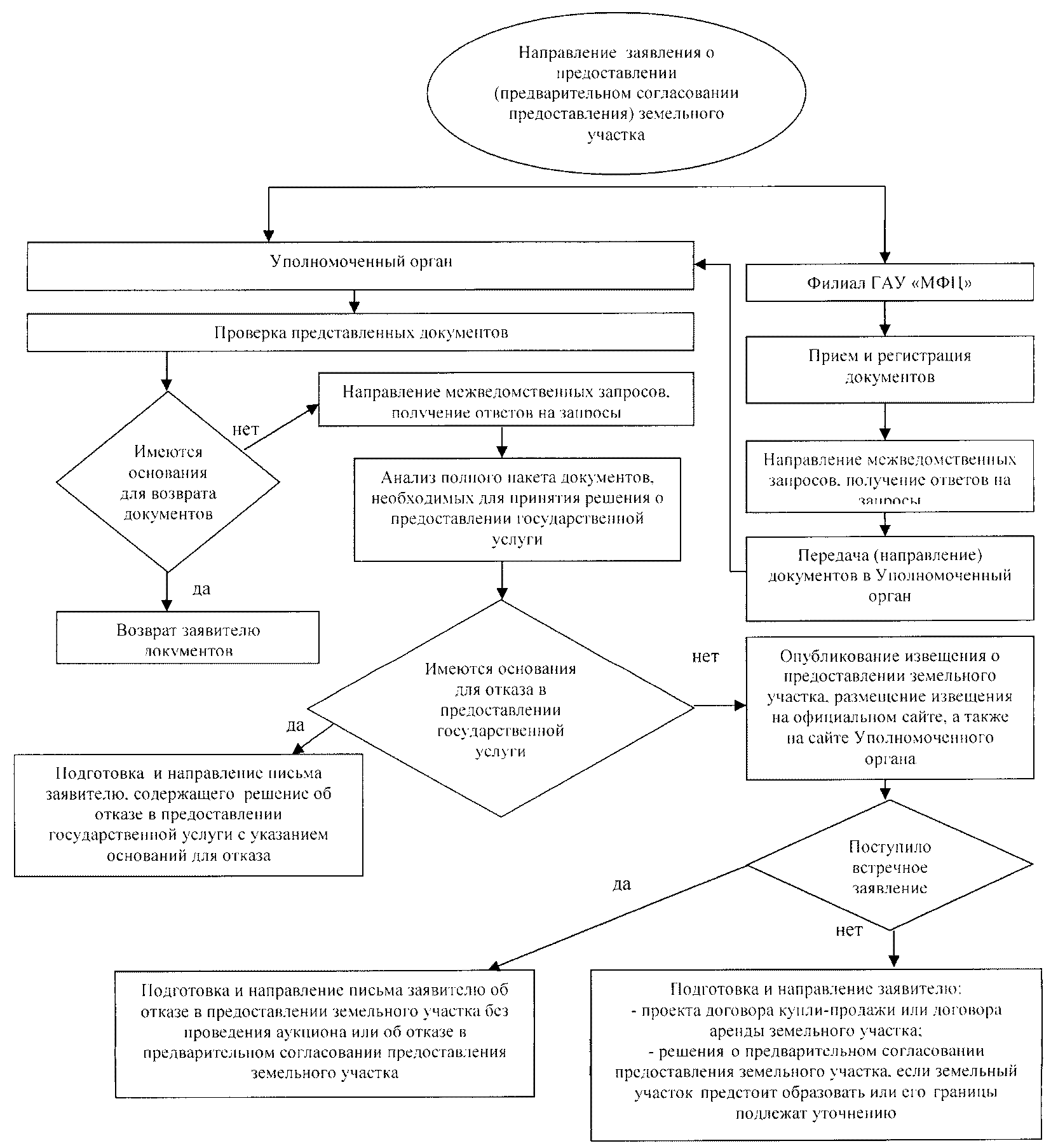 Приложение 5к административному регламенту предоставления муниципальной услуги «Предоставление земельных участков, находящихся в муниципальной собственности, или земельных участков, государственная собственность на которые не разграничена, гражданам для индивидуального жилищного строительства, ведения личного подсобного хозяйства в границах населенного пункта, садоводства, гражданам и крестьянским (фермерским) хозяйствам для осуществления крестьянским (фермерским) хозяйством его деятельности»Главе Вышневолоцкого городского округа                                                                                             __________________________________________от ________________________________________                                                                                              ____________________________________________________________________________________ __________________________________________ (наименование КФХ, его ОГРНИП, ИННили Ф.И.О., реквизиты документа, удостоверяющего личность,  гражданина)адрес: ____________________________________                                                                                               __________________________________________,(место нахождения  КФХили   место жительства гражданина)почтовый адрес: _________________________________________________________________________номер телефона: _____________________________, адрес электронной почты: ______________________Заявлениеоб исправлении допущенных опечаток и ошибок в документеПрошу исправить техническую ошибку в __________________________________________                                                                                                                        (наименование документа)от  «____»  ___________20 ___  г.   №     __________,  выданном _______________________________________________________________________________________________________(наименование органа, наименование объекта)в связи с________________________________________________________________________(указываются причины исправления технических ошибок)Не возражаю против получения (передачи) Вами сведений обо мне, содержащих мои персональные данные в документальной (электронной) форме. Настоящее заявление может быть отозвано мной в письменной форме."___"_______________________20____ г.                           ___________________                                                                                                                 (подпись)Приложение:_________________________________________________________________________(перечень документов, прилагаемых к заявлению)_________________________________________________________________________